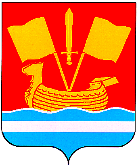 АДМИНИСТРАЦИЯ КИРОВСКОГО МУНИЦИПАЛЬНОГО РАЙОНА ЛЕНИНГРАДСКОЙ ОБЛАСТИП О С Т А Н О В Л Е Н И Еот 11 апреля 2024 г. № 585О внесении изменений в постановление администрации Кировского муниципального района Ленинградской области от 11.02.2022 № 126 «Об утверждении муниципальной программы «Развитие образования Кировского муниципального района Ленинградской области»         В соответствии с разделом 4 Порядка разработки, реализации и оценки эффективности муниципальных программ Кировского муниципального района Ленинградской области, утверждённого постановлением администрации Кировского муниципального района Ленинградской области от 25.11.2021 № 2012: 	1. Внести в муниципальную программу «Развитие образования Кировского муниципального района Ленинградской области», утверждённую постановлением администрации Кировского муниципального района Ленинградской области от 11.02.2022 № 126 (далее - муниципальная программа), следующие изменения: 	1.1. В Паспорте муниципальной программы строку «Финансовое обеспечение муниципальной программы - всего, в том числе по годам реализации» изложить в редакции:1.2. Раздел муниципальной программы «План реализации муниципальной программы Кировского муниципального района Ленинградской области «Развитие образования Кировского района Ленинградской области»» изложить в редакции согласно приложению №1 к настоящему постановлению.2.    Настоящее постановление вступает в силу после официального опубликования в газете «Ладога», подлежит размещению на официальном сайте администрации Кировского муниципального района Ленинградской области в сети «Интернет».	3. Контроль за исполнением настоящего постановления возложить на заместителя главы администрации по социальному развитию.Первый заместительглавы администрации                                                             С.А. Ельчанинов   .                                                                                                                                                                     Приложение № 1                                                                                                                                                                                                                                                                                                                                                                                                                                                                                                                                                  к постановлению администрации                                                                                                                                                                            Кировского муниципального                                                                                                                                                                                района Ленинградской области                                                                                                                                                                                        от 11 апреля 2024 г. № 585План реализации муниципальной программы Кировского муниципального района Ленинградской области«Развитие образования Кировского района Ленинградской области»«Финансовое обеспече-ние муници-пальной программы - всего, в том числе по годам реализацииРасходы (тыс.руб)2022 год2023 год2024 год2025 год2026 годИтогоФинансовое обеспече-ние муници-пальной программы - всего, в том числе по годам реализацииСредства бюджета района669 465,60715 075,00808 876,70769 716,20785 405,00 3 748 538,50Финансовое обеспече-ние муници-пальной программы - всего, в том числе по годам реализацииСредства област-ного бюджета1 879421,602079679,602 135 036,102 217 485,102 262 996,0010 574 618,40Финансовое обеспече-ние муници-пальной программы - всего, в том числе по годам реализацииСредства феде-рального бюджета61 986,9065 362,5077 024,6066 290,7060 869,70331 534,40Финансовое обеспече-ние муници-пальной программы - всего, в том числе по годам реализацииИТОГО:2 610874,102 860117,103 020 937,403 053 492,003 109 270,7014 654 691,30»Наименование муниципальной программы, подпрограммы, проекта, структурного элемента Годы реализацииОценка расходов (тыс. руб. в ценах соответствующих лет)Оценка расходов (тыс. руб. в ценах соответствующих лет)Оценка расходов (тыс. руб. в ценах соответствующих лет)Оценка расходов (тыс. руб. в ценах соответствующих лет)Оценка расходов (тыс. руб. в ценах соответствующих лет)Оценка расходов (тыс. руб. в ценах соответствующих лет)Наименование муниципальной программы, подпрограммы, проекта, структурного элемента Годы реализациивсегофедеральный бюджетобластной бюджетобластной бюджетместные бюджетыпрочие источники123456678Муниципальная программа «Развитие образования Кировского муниципального района Ленинградской области»Итого по муниципальной программе Итого:20222 610 874,1061 986,901 879 421,601 879 421,60669 465,60Муниципальная программа «Развитие образования Кировского муниципального района Ленинградской области»Итого по муниципальной программе Итого:20232 860 117,1065 362,502 079 679,602 079 679,60715 075,00Муниципальная программа «Развитие образования Кировского муниципального района Ленинградской области»Итого по муниципальной программе Итого:20243 020 937,4077 024,602 135 036,102 135 036,10808 876,70Муниципальная программа «Развитие образования Кировского муниципального района Ленинградской области»Итого по муниципальной программе Итого:20253 053 492,0066 290,702 217 485,102 217 485,10769 716,20Муниципальная программа «Развитие образования Кировского муниципального района Ленинградской области»Итого по муниципальной программе Итого:20263 109 270,7060 869,702 262 996,002 262 996,00785 405,00Муниципальная программа «Развитие образования Кировского муниципального района Ленинградской области»Итого по муниципальной программе Итого:2022-202614 654 691,30331 534,4010 574 618,4010 574 618,403 748 538,50Проектная частьПроектная частьПроектная частьПроектная частьПроектная частьПроектная частьПроектная частьПроектная частьПроектная частьФедеральные проекты, входящие в состав национальных проектовФедеральные проекты, входящие в состав национальных проектовФедеральные проекты, входящие в состав национальных проектовФедеральные проекты, входящие в состав национальных проектовФедеральные проекты, входящие в состав национальных проектовФедеральные проекты, входящие в состав национальных проектовФедеральные проекты, входящие в состав национальных проектовФедеральные проекты, входящие в состав национальных проектовФедеральные проекты, входящие в состав национальных проектовФедеральные проекты, входящие в состав национальных проектовИтого:202210 609,305 249,704 440,504 440,50919,10Федеральные проекты, входящие в состав национальных проектовИтого:20236 920,404 473,902 203,602 203,60242,90Федеральные проекты, входящие в состав национальных проектовИтого:2022-202317 529,709 723,606 644,106 644,101 162,00Федеральный проект «Современная школа»20221 738,701 048,40516,40516,40173,90Федеральный проект «Современная школа»20232 429,201 464,80721,50721,50242,90Федеральный проект «Современная школа»Итого:2022-20234 167,902 513,201 237,901 237,90416,80Федеральный проект «Успех каждого ребенкаИтого:20222 168,0064,601 886,601 886,60216,80Федеральный проект «Успех каждого ребенкаИтого:20230,000,000,000,000,00Федеральный проект «Успех каждого ребенкаИтого:2022-20232 168,0064,601 886,601 886,60216,80Федеральный проект «Цифровая образовательная среда»Итого:20225 283,603 186,001 569,201 569,20528,40Федеральный проект «Цифровая образовательная среда»Итого:20230,000,000,000,000,00Федеральный проект «Цифровая образовательная среда»Итого:2022-20235 283,603 186,001 569,201 569,20528,40Федеральный проект «Патриотическое воспитание граждан Российской Федерации»Итого:20221 419,00950,70468,30468,300,00Федеральный проект «Патриотическое воспитание граждан Российской Федерации»Итого:20234 491,203 009,101 482,101 482,100,00Федеральный проект «Патриотическое воспитание граждан Российской Федерации»Итого:2022-20235 910,203 959,801 950,401 950,400,00Федеральные проекты, не входящие в состав национальных проектовФедеральные проекты, не входящие в состав национальных проектовФедеральные проекты, не входящие в состав национальных проектовФедеральные проекты, не входящие в состав национальных проектовФедеральные проекты, не входящие в состав национальных проектовФедеральные проекты, не входящие в состав национальных проектовФедеральные проекты, не входящие в состав национальных проектовФедеральные проекты, не входящие в состав национальных проектовФедеральные проекты, не входящие в состав национальных проектовФедеральные проекты, не входящие в состав национальных проектовИтого:20221 650,60841,80808,80808,800,00Федеральные проекты, не входящие в состав национальных проектовИтого:20231 959,80999,50960,30960,300,00Федеральные проекты, не входящие в состав национальных проектовИтого:2022-20253 610,401 841,301 769,101 769,100,00Федеральный проект "Содействие субъектам Российской Федерации в реализации полномочий по оказанию государственной поддержки гражданам в обеспечении жильем и оплате жилищно- коммунальных услуг"Итого:20221 650,60841,80808,80808,800,00Федеральный проект "Содействие субъектам Российской Федерации в реализации полномочий по оказанию государственной поддержки гражданам в обеспечении жильем и оплате жилищно- коммунальных услуг"Итого:20231 959,80999,50960,30960,300,00Федеральный проект "Содействие субъектам Российской Федерации в реализации полномочий по оказанию государственной поддержки гражданам в обеспечении жильем и оплате жилищно- коммунальных услуг"Итого:2022-20233 610,401 841,301 769,101 769,100,00Предоставление жилых помещений детям-сиротам и детям, оставшимся без попечения родителей, лицам из их числа по договорам найма специализированных жилых помещенийИтого:20221 650,60841,80808,80808,800,00Предоставление жилых помещений детям-сиротам и детям, оставшимся без попечения родителей, лицам из их числа по договорам найма специализированных жилых помещенийИтого:20231 959,80999,50960,30960,300,00Предоставление жилых помещений детям-сиротам и детям, оставшимся без попечения родителей, лицам из их числа по договорам найма специализированных жилых помещенийИтого:2022-20233 610,401 841,301 769,101 769,100,00Региональные проектыРегиональные проектыРегиональные проектыРегиональные проектыРегиональные проектыРегиональные проектыРегиональные проектыРегиональные проектыРегиональные проектыРегиональные проектыИтого:202426 611,2016 343,208 049,608 049,602 218,40Региональные проектыИтого:20254 428,202 966,901 461,301 461,300,00Региональные проектыИтого:20263 435,402 301,701 133,701 133,700,00Региональные проектыИтого:2024-202634 474,8021 611,8010 644,6010 644,602 218,40Региональный проект "Современная школа"Итого:202417 324,5010 446,705 145,305 145,301 732,50Региональный проект "Современная школа"Итого:20250,000,000,000,000,00Региональный проект "Современная школа"Итого:20260,000,000,000,000,00Региональный проект "Современная школа"Итого:2024-202617 324,5010 446,705 145,305 145,301 732,50Оснащение (обновление материально-технической базы) оборудованием, средствами обучения и воспитания общеобразовательных организаций, в том числе осуществляющих образовательную деятельность по адаптированным основным общеобразовательным программамИтого:202417 324,5010 446,705 145,305 145,301 732,50Оснащение (обновление материально-технической базы) оборудованием, средствами обучения и воспитания общеобразовательных организаций, в том числе осуществляющих образовательную деятельность по адаптированным основным общеобразовательным программамИтого:20250,000,000,000,000,00Оснащение (обновление материально-технической базы) оборудованием, средствами обучения и воспитания общеобразовательных организаций, в том числе осуществляющих образовательную деятельность по адаптированным основным общеобразовательным программамИтого:20260,000,000,000,000,00Оснащение (обновление материально-технической базы) оборудованием, средствами обучения и воспитания общеобразовательных организаций, в том числе осуществляющих образовательную деятельность по адаптированным основным общеобразовательным программамИтого:2024-202617 324,5010 446,705 145,305 145,301 732,50Региональный проект "Успех каждого ребенка"Итого:2024971,20585,60288,50288,5097,10Региональный проект "Успех каждого ребенка"Итого:20250,000,000,000,000,00Региональный проект "Успех каждого ребенка"Итого:20260,000,000,000,000,00Региональный проект "Успех каждого ребенка"Итого:2024-2026971,20585,60288,50288,5097,10Оснащение (обновление материально-технической базы) оборудованием, средствами обучения и воспитания образовательных организаций различных типов для реализации дополнительных общеразвивающих программ, для создания информационных систем в образовательных организацияхИтого:2024971,20585,60288,50288,5097,10Оснащение (обновление материально-технической базы) оборудованием, средствами обучения и воспитания образовательных организаций различных типов для реализации дополнительных общеразвивающих программ, для создания информационных систем в образовательных организацияхИтого:20250,000,000,000,000,00Оснащение (обновление материально-технической базы) оборудованием, средствами обучения и воспитания образовательных организаций различных типов для реализации дополнительных общеразвивающих программ, для создания информационных систем в образовательных организацияхИтого:20260,000,000,000,000,00Оснащение (обновление материально-технической базы) оборудованием, средствами обучения и воспитания образовательных организаций различных типов для реализации дополнительных общеразвивающих программ, для создания информационных систем в образовательных организацияхИтого:2024-2026971,20585,60288,50288,5097,10Региональный проект "Цифровая образовательная среда"Итого:20243 887,302 344,001 154,501 154,50388,80Региональный проект "Цифровая образовательная среда"Итого:20250,000,000,000,000,00Региональный проект "Цифровая образовательная среда"Итого:20260,000,000,000,000,00Региональный проект "Цифровая образовательная среда"Итого:2024-20263 887,302 344,001 154,501 154,50388,80Обновление материально-технической базы образовательных организаций для внедрения цифровой образовательной среды и развития цифровых навыков обучающихсяИтого:20243 887,302 344,001 154,501 154,50388,80Обновление материально-технической базы образовательных организаций для внедрения цифровой образовательной среды и развития цифровых навыков обучающихсяИтого:20250,000,000,000,000,00Обновление материально-технической базы образовательных организаций для внедрения цифровой образовательной среды и развития цифровых навыков обучающихсяИтого:20260,000,000,000,000,00Обновление материально-технической базы образовательных организаций для внедрения цифровой образовательной среды и развития цифровых навыков обучающихсяИтого:2024-20263 887,302 344,001 154,501 154,50388,80Региональный проект "Патриотическое воспитание граждан Российской Федерации"Итого:20244 428,202 966,901 461,301 461,300,00Региональный проект "Патриотическое воспитание граждан Российской Федерации"Итого:20254 428,202 966,901 461,301 461,300,00Региональный проект "Патриотическое воспитание граждан Российской Федерации"Итого:20263 435,402 301,701 133,701 133,700,00Региональный проект "Патриотическое воспитание граждан Российской Федерации"Итого:2024-202612 291,808 235,504 056,304 056,300,00Проведение мероприятий по обеспечению деятельности советников директора по воспитанию и взаимодействию с детскими общественными объединениями в общеобразовательных организацияхИтого:20244 428,202 966,901 461,301 461,300,00Проведение мероприятий по обеспечению деятельности советников директора по воспитанию и взаимодействию с детскими общественными объединениями в общеобразовательных организацияхИтого:20254 428,202 966,901 461,301 461,300,00Проведение мероприятий по обеспечению деятельности советников директора по воспитанию и взаимодействию с детскими общественными объединениями в общеобразовательных организацияхИтого:20263 435,402 301,701 133,701 133,700,00Проведение мероприятий по обеспечению деятельности советников директора по воспитанию и взаимодействию с детскими общественными объединениями в общеобразовательных организацияхИтого:2024-202612 291,808 235,504 056,304 056,300,00Процессная частьПроцессная частьПроцессная частьПроцессная частьПроцессная частьПроцессная частьПроцессная частьПроцессная частьПроцессная частьКомплексы процессных мероприятийИтого20222 491 200,6055 895,401 774 084,801 774 084,80661 220,40Комплексы процессных мероприятийИтого20232 685 680,5059 889,101 916 565,001 916 565,00709 226,40Комплексы процессных мероприятийИтого20242 919 500,7060 434,302 055 999,302 055 999,30803 067,10Комплексы процессных мероприятийИтого20252 880 130,0061 253,402 057 321,402 057 321,40761 555,20Комплексы процессных мероприятийИтого20262 890 051,6057 970,802 069 441,402 069 441,40762 639,40Комплексы процессных мероприятийИтого2022-202613 866 563,40295 443,009 873 411,909 873 411,903 697 708,50Комплекс процессных мероприятий«Обеспечение реализации программ дошкольного образования»Итого:20221 129 645,900,00916 082,90916 082,90213 563,00Комплекс процессных мероприятий«Обеспечение реализации программ дошкольного образования»Итого:20231 180 557,900,00956 743,20956 743,20223 814,70Комплекс процессных мероприятий«Обеспечение реализации программ дошкольного образования»Итого:20241 272 988,600,001 019 201,901 019 201,90253 786,70Комплекс процессных мероприятий«Обеспечение реализации программ дошкольного образования»Итого:20251 271 604,000,001 019,201,901 019,201,90252 402,10Комплекс процессных мероприятий«Обеспечение реализации программ дошкольного образования»Итого:20261 271 604,100,001 019 201,901 019 201,90252 402,20Комплекс процессных мероприятий«Обеспечение реализации программ дошкольного образования»Итого:2022-20266 126 400,500,004 930 431,804 930 431,801 195 968,70Обеспечение деятельности работы) муниципальных учреждений Итого:2022 212 594,500,000,000,00212 594,50Обеспечение деятельности работы) муниципальных учреждений Итого:2023222 827,200,000,000,00222 827,20Обеспечение деятельности работы) муниципальных учреждений Итого:2024252 818,20 0,000,000,00252 818,20Обеспечение деятельности работы) муниципальных учреждений Итого:2025251 433,600,000,000,00251 433,60Обеспечение деятельности работы) муниципальных учреждений Итого:2026251 433,700,000,000,00251 433,70Обеспечение деятельности работы) муниципальных учреждений Итого:2022-20261 191 107,200,000,000,001 191 107,20Оснащение оборудованием детских дошкольных организацийИтого:2022849,500,000,000,00849,50Оснащение оборудованием детских дошкольных организацийИтого:2023849,500,000,000,00849,50Оснащение оборудованием детских дошкольных организацийИтого:2024300,000,000,000,00300,00Оснащение оборудованием детских дошкольных организацийИтого:2025300,000,000,000,00300,00Оснащение оборудованием детских дошкольных организацийИтого:2026300,000,000,000,00300,00Оснащение оборудованием детских дошкольных организацийИтого:2022-20262 599,000,000,000,002 599,00Проведение независимой оценки качества условий образовательной деятельностиИтого:20220,000,000,000,000,00Проведение независимой оценки качества условий образовательной деятельностиИтого:202319,000,000,000,0019,00Проведение независимой оценки качества условий образовательной деятельностиИтого:20240,000,000,000,000,00Проведение независимой оценки качества условий образовательной деятельностиИтого:20250,000,000,000,000,00Проведение независимой оценки качества условий образовательной деятельностиИтого:20260,000,000,000,000,00Проведение независимой оценки качества условий образовательной деятельностиИтого:2022-202619,000,000,000,0019,00Обновление содержания дошкольного образованияИтого:2022119,000,000,000,00119,00Обновление содержания дошкольного образованияИтого:2023119,000,000,000,00119,00Обновление содержания дошкольного образованияИтого:2024119,000,000,000,00119,00Обновление содержания дошкольного образованияИтого:2025119,000,000,000,00119,00Обновление содержания дошкольного образованияИтого:2026119,000,000,000,00119,00Обновление содержания дошкольного образованияИтого:2022-2026595,000,000,000,00595,00Создание дополнительных мест в учреждениях дошкольного образования за исключением организации строительства, реконструкции объектов и выкупаИтого:20220,000,000,000,000,00Создание дополнительных мест в учреждениях дошкольного образования за исключением организации строительства, реконструкции объектов и выкупаИтого:20230,000,000,000,000,00Создание дополнительных мест в учреждениях дошкольного образования за исключением организации строительства, реконструкции объектов и выкупаИтого:2024549,500,000,000,00549,50Создание дополнительных мест в учреждениях дошкольного образования за исключением организации строительства, реконструкции объектов и выкупаИтого:2025549,500,000,000,00549,50Создание дополнительных мест в учреждениях дошкольного образования за исключением организации строительства, реконструкции объектов и выкупаИтого:2026549,500,000,000,00549,50Создание дополнительных мест в учреждениях дошкольного образования за исключением организации строительства, реконструкции объектов и выкупаИтого:2022-20261 648,500,000,000,001 648,50Обеспечение государственных гарантий реализации прав на получение общедоступного и бесплатного дошкольного образования в муниципальных дошкольных образовательных организациях и муниципальных общеобразовательных организациях, включая расходы на оплату труда, приобретение учебных пособий, средств обучения, игр, игрушек (за исключением расходов на содержание зданий и оплату коммунальных услуг)Итого:2022899 951,100,00899 951,10899 951,100,00Обеспечение государственных гарантий реализации прав на получение общедоступного и бесплатного дошкольного образования в муниципальных дошкольных образовательных организациях и муниципальных общеобразовательных организациях, включая расходы на оплату труда, приобретение учебных пособий, средств обучения, игр, игрушек (за исключением расходов на содержание зданий и оплату коммунальных услуг)Итого:2023938 877,300,00938 877,30938 877,300,00Обеспечение государственных гарантий реализации прав на получение общедоступного и бесплатного дошкольного образования в муниципальных дошкольных образовательных организациях и муниципальных общеобразовательных организациях, включая расходы на оплату труда, приобретение учебных пособий, средств обучения, игр, игрушек (за исключением расходов на содержание зданий и оплату коммунальных услуг)Итого:20241 000 029,800,001 000 029,801 000 029,800,00Обеспечение государственных гарантий реализации прав на получение общедоступного и бесплатного дошкольного образования в муниципальных дошкольных образовательных организациях и муниципальных общеобразовательных организациях, включая расходы на оплату труда, приобретение учебных пособий, средств обучения, игр, игрушек (за исключением расходов на содержание зданий и оплату коммунальных услуг)Итого:20251 000 029,800,001 000 029,801 000 029,800,00Обеспечение государственных гарантий реализации прав на получение общедоступного и бесплатного дошкольного образования в муниципальных дошкольных образовательных организациях и муниципальных общеобразовательных организациях, включая расходы на оплату труда, приобретение учебных пособий, средств обучения, игр, игрушек (за исключением расходов на содержание зданий и оплату коммунальных услуг)Итого:20261 000 029,800,001 000 029,801 000 029,800,00Обеспечение государственных гарантий реализации прав на получение общедоступного и бесплатного дошкольного образования в муниципальных дошкольных образовательных организациях и муниципальных общеобразовательных организациях, включая расходы на оплату труда, приобретение учебных пособий, средств обучения, игр, игрушек (за исключением расходов на содержание зданий и оплату коммунальных услуг)Итого:2023-20264 838 917,800,004 838 917,804 838 917,800,00Выплата компенсации части родительской платы за присмотр и уход за ребенком в образовательных организациях, реализующих образовательную программу дошкольного образованияИтого:202216 131,800,0016 131,8016 131,800,00Выплата компенсации части родительской платы за присмотр и уход за ребенком в образовательных организациях, реализующих образовательную программу дошкольного образованияИтого:202317 865,900,0017 865,9017 865,900,00Выплата компенсации части родительской платы за присмотр и уход за ребенком в образовательных организациях, реализующих образовательную программу дошкольного образованияИтого:202419 172,100,0019 172,1019 172,100,00Выплата компенсации части родительской платы за присмотр и уход за ребенком в образовательных организациях, реализующих образовательную программу дошкольного образованияИтого:202519 172,100,0019 172,1019 172,100,00Выплата компенсации части родительской платы за присмотр и уход за ребенком в образовательных организациях, реализующих образовательную программу дошкольного образованияИтого:202619 172,100,0019 172,1019 172,100,00Выплата компенсации части родительской платы за присмотр и уход за ребенком в образовательных организациях, реализующих образовательную программу дошкольного образованияИтого:2022-202691 514,000,0091 514,0091 514,000,00Комплекс процессных мероприятий«Обеспечение реализации программ общего образования»Итого:2022935 371,7027 843,10711 862,50711 862,50195 666,10Комплекс процессных мероприятий«Обеспечение реализации программ общего образования»Итого:20231 065 953,7029 008,10838 659,40838 659,40198 286,20Комплекс процессных мероприятий«Обеспечение реализации программ общего образования»Итого:20241 150 819,4030 099,90897 698,70897 698,70223 020,80 Комплекс процессных мероприятий«Обеспечение реализации программ общего образования»Итого:20251 149 261,20 31 098,10897 698,70897 698,70220 464,40Комплекс процессных мероприятий«Обеспечение реализации программ общего образования»Итого:20261 150 386,1032 223,00897 698,70897 698,70220 464,40Комплекс процессных мероприятий«Обеспечение реализации программ общего образования»Итого:2022-20265 451 792,10150 272,204 243 618,004 243 618,001 057 901,90Обеспечение деятельности (услуги, работы)муниципальных учрежденийИтого:2022183 023,100,000,000,00183 023,10Обеспечение деятельности (услуги, работы)муниципальных учрежденийИтого:2023184 911,000,000,000,00184 911,00Обеспечение деятельности (услуги, работы)муниципальных учрежденийИтого:2024207 684,500,000,000,00207 684,50Обеспечение деятельности (услуги, работы)муниципальных учрежденийИтого:2025205 838,000,000,000,00205 838,00Обеспечение деятельности (услуги, работы)муниципальных учрежденийИтого:2026205 838,000,000,000,00205 838,00Обеспечение деятельности (услуги, работы)муниципальных учрежденийИтого:2023-2026987 294,600,000,000,00987 294,60Проведение независимой оценки качества условий образовательной деятельностиИтого:20220,000,000,000,000,00Проведение независимой оценки качества условий образовательной деятельностиИтого:202329,000,000,000,0029,00Проведение независимой оценки качества условий образовательной деятельностиИтого:20240,000,000,000,000,00Проведение независимой оценки качества условий образовательной деятельностиИтого:20250,000,000,000,000,00Проведение независимой оценки качества условий образовательной деятельностиИтого:20260,000,000,000,000,00Проведение независимой оценки качества условий образовательной деятельностиИтого:2022-202629,000,000,000,0029,00Организация деятельности кадетских классов в образовательных организацияхИтого:20220,000,000,000,000,00Организация деятельности кадетских классов в образовательных организацияхИтого:2023243,000,000,000,00243,00Организация деятельности кадетских классов в образовательных организацияхИтого:2024709,900,000,000,00709,90Организация деятельности кадетских классов в образовательных организацияхИтого:20250,000,000,000,000,00Организация деятельности кадетских классов в образовательных организацияхИтого:20260,000,000,000,000,00Организация деятельности кадетских классов в образовательных организацияхИтого:2022-2026952,900,000,000,00952,90Обновление содержания общего образования и развитие сети общеобразовательных учрежденийИтого:2022748,300,000,000,00748,30Обновление содержания общего образования и развитие сети общеобразовательных учрежденийИтого:2023200,000,000,000,00200,00Обновление содержания общего образования и развитие сети общеобразовательных учрежденийИтого:2024200,000,000,000,00200,00Обновление содержания общего образования и развитие сети общеобразовательных учрежденийИтого:2025200,000,000,000,00200,00Обновление содержания общего образования и развитие сети общеобразовательных учрежденийИтого:2026200,000,000,000,00200,00Обновление содержания общего образования и развитие сети общеобразовательных учрежденийИтого:2022-20261 548,300,000,000,001 548,30Развитие воспитательного потенциала системы общего образованияИтого:202260,000,000,000,0060,00Развитие воспитательного потенциала системы общего образованияИтого:20230,000,000,000,000,00Развитие воспитательного потенциала системы общего образованияИтого:202460,000,000,000,0060,00Развитие воспитательного потенциала системы общего образованияИтого:202560,000,000,000,0060,00Развитие воспитательного потенциала системы общего образованияИтого:202660,000,000,000,0060,00Развитие воспитательного потенциала системы общего образованияИтого:2022-2026240,000,000,000,00240,00Оснащение учебно-лабораторным оборудованием организаций, работающих по ФГОСИтого:2022260,000,000,000,00260,00Оснащение учебно-лабораторным оборудованием организаций, работающих по ФГОСИтого:20230,000,000,000,000,00Оснащение учебно-лабораторным оборудованием организаций, работающих по ФГОСИтого:2024260,000,000,000,00260,00Оснащение учебно-лабораторным оборудованием организаций, работающих по ФГОСИтого:2025260,000,000,000,00260,00Оснащение учебно-лабораторным оборудованием организаций, работающих по ФГОСИтого:2026260,000,000,000,00260,00Оснащение учебно-лабораторным оборудованием организаций, работающих по ФГОСИтого:2022-20261040,000,000,000,001040,00Государственная регламентация деятельности образовательных организацийИтого:2022380,000,000,000,00380,00Государственная регламентация деятельности образовательных организацийИтого:2023504,900,000,000,00504,90Государственная регламентация деятельности образовательных организацийИтого:2024380,000,000,000,00380,00Государственная регламентация деятельности образовательных организацийИтого:2025380,000,000,000,00380,00Государственная регламентация деятельности образовательных организацийИтого:2026380,000,000,000,00380,00Государственная регламентация деятельности образовательных организацийИтого:2022-20262 024,900,000,000,002 024,90Организация групп продлённого дня в образовательных организацияхИтого:202211 194,700,000,000,0011 194,70Организация групп продлённого дня в образовательных организацияхИтого:202312 398,300,000,000,0012 398,30Организация групп продлённого дня в образовательных организацияхИтого:202413 726,400,000,000,0013 726,40Организация групп продлённого дня в образовательных организацияхИтого:202513 726,400,000,000,0013 726,40Организация групп продлённого дня в образовательных организацияхИтого:202613 726,400,000,000,0013 726,40Организация групп продлённого дня в образовательных организацияхИтого:2022-202664 772,200,000,000,0064 772,20Ежемесячное денежное вознаграждение за классное руководство педагогическим работникам государственных и муниципальных общеобразовательных организаций, реализующих образовательные программы начального общего образования, образовательные программы основного общего образования, образовательные программы среднего общего образованияИтого:202227 843,1027 843,100,000,000,00Ежемесячное денежное вознаграждение за классное руководство педагогическим работникам государственных и муниципальных общеобразовательных организаций, реализующих образовательные программы начального общего образования, образовательные программы основного общего образования, образовательные программы среднего общего образованияИтого:202329 008,1029 008,100,000,000,00Ежемесячное денежное вознаграждение за классное руководство педагогическим работникам государственных и муниципальных общеобразовательных организаций, реализующих образовательные программы начального общего образования, образовательные программы основного общего образования, образовательные программы среднего общего образованияИтого:202430 099,9030 099,900,000,000,00Ежемесячное денежное вознаграждение за классное руководство педагогическим работникам государственных и муниципальных общеобразовательных организаций, реализующих образовательные программы начального общего образования, образовательные программы основного общего образования, образовательные программы среднего общего образованияИтого:202531 098,1031 098,100,000,000,00Ежемесячное денежное вознаграждение за классное руководство педагогическим работникам государственных и муниципальных общеобразовательных организаций, реализующих образовательные программы начального общего образования, образовательные программы основного общего образования, образовательные программы среднего общего образованияИтого:202632 223,0032 223,000,000,000,00Ежемесячное денежное вознаграждение за классное руководство педагогическим работникам государственных и муниципальных общеобразовательных организаций, реализующих образовательные программы начального общего образования, образовательные программы основного общего образования, образовательные программы среднего общего образованияИтого:2022-2026150 272,20150 272,200,000,000,00Обеспечение государственных гарантий реализации прав на получение общедоступного и бесплатного начального общего, основного общего, среднего общего образования в муниципальных общеобразовательных организациях, обеспечение дополнительного образования детей в муниципальных общеобразовательных организациях, включая расходы на оплату труда, приобретение учебников и учебных пособий, средств обучения (за исключением расходов на содержание зданий и оплату коммунальных услуг)Итого:2022711 862,500,00711 862,50711 862,500,00Обеспечение государственных гарантий реализации прав на получение общедоступного и бесплатного начального общего, основного общего, среднего общего образования в муниципальных общеобразовательных организациях, обеспечение дополнительного образования детей в муниципальных общеобразовательных организациях, включая расходы на оплату труда, приобретение учебников и учебных пособий, средств обучения (за исключением расходов на содержание зданий и оплату коммунальных услуг)Итого:2023838 659,400,00838 659,40838 659,400,00Обеспечение государственных гарантий реализации прав на получение общедоступного и бесплатного начального общего, основного общего, среднего общего образования в муниципальных общеобразовательных организациях, обеспечение дополнительного образования детей в муниципальных общеобразовательных организациях, включая расходы на оплату труда, приобретение учебников и учебных пособий, средств обучения (за исключением расходов на содержание зданий и оплату коммунальных услуг)Итого:2024897 698,700,00897 698,70897 698,700,00Обеспечение государственных гарантий реализации прав на получение общедоступного и бесплатного начального общего, основного общего, среднего общего образования в муниципальных общеобразовательных организациях, обеспечение дополнительного образования детей в муниципальных общеобразовательных организациях, включая расходы на оплату труда, приобретение учебников и учебных пособий, средств обучения (за исключением расходов на содержание зданий и оплату коммунальных услуг)Итого:2025897 698,700,00897 698,70897 698,700,00Обеспечение государственных гарантий реализации прав на получение общедоступного и бесплатного начального общего, основного общего, среднего общего образования в муниципальных общеобразовательных организациях, обеспечение дополнительного образования детей в муниципальных общеобразовательных организациях, включая расходы на оплату труда, приобретение учебников и учебных пособий, средств обучения (за исключением расходов на содержание зданий и оплату коммунальных услуг)Итого:2026897 698,700,00897 698,70897 698,700,00Обеспечение государственных гарантий реализации прав на получение общедоступного и бесплатного начального общего, основного общего, среднего общего образования в муниципальных общеобразовательных организациях, обеспечение дополнительного образования детей в муниципальных общеобразовательных организациях, включая расходы на оплату труда, приобретение учебников и учебных пособий, средств обучения (за исключением расходов на содержание зданий и оплату коммунальных услуг)Итого:2022-20264 243 618,000,004 243 618,004 243 618,00Обеспечение государственных гарантий реализации прав на получение общедоступного и бесплатного начального общего, основного общего, среднего общего образования в муниципальных общеобразовательных организациях, обеспечение дополнительного образования детей в муниципальных общеобразовательных организациях, включая расходы на оплату труда, приобретение учебников и учебных пособий, средств обучения (за исключением расходов на содержание зданий и оплату коммунальных услуг)Итого:2022-20264 243 618,000,004 243 618,004 243 618,000,00Комплекс процессных мероприятий«Обеспечение реализации программ дополнительного образования детей»Итого:2022137 751,300,00150,00150,00137 601,30Комплекс процессных мероприятий«Обеспечение реализации программ дополнительного образования детей»Итого:2023157 695,100,00150,00150,00157 545,10Комплекс процессных мероприятий«Обеспечение реализации программ дополнительного образования детей»Итого:2024173 469,700,00150,00150,00173 319,70Комплекс процессных мероприятий«Обеспечение реализации программ дополнительного образования детей»Итого:2025172 998,400,00150,00150,00172 848,40Комплекс процессных мероприятий«Обеспечение реализации программ дополнительного образования детей»Итого:2026173 000,300,00150,00150,00172 850,30Комплекс процессных мероприятий«Обеспечение реализации программ дополнительного образования детей»Итого:2022-2026814 914,800,00750,00750,00814 164,80Обеспечение деятельности (услуги, работы) муниципальных учрежденийИтого:2022104 233,100,000,000,00104 233,10Обеспечение деятельности (услуги, работы) муниципальных учрежденийИтого:2023123 053,200,000,000,00123 053,20Обеспечение деятельности (услуги, работы) муниципальных учрежденийИтого:2024142 497,100,000,000,00142 497,10Обеспечение деятельности (услуги, работы) муниципальных учрежденийИтого:2025138 546,400,000,000,00138 546,40Обеспечение деятельности (услуги, работы) муниципальных учрежденийИтого:2026138 546,400,000,000,00138 546,40Обеспечение деятельности (услуги, работы) муниципальных учрежденийИтого:2022-2026646 876,200,000,000,00646 876,20Проведение независимой оценки качества условий образовательной деятельностиИтого:20220,000,000,000,000,00Проведение независимой оценки качества условий образовательной деятельностиИтого:202312,000,000,000,0012,00Проведение независимой оценки качества условий образовательной деятельностиИтого:20240,000,000,000,000,00Проведение независимой оценки качества условий образовательной деятельностиИтого:20250,000,000,000,000,00Проведение независимой оценки качества условий образовательной деятельностиИтого:20260,000,000,000,000,00Проведение независимой оценки качества условий образовательной деятельностиИтого:2022-202612,000,000,000,0012,00 Развитие системы образованияИтого:2022312,000,000,000,00312,00 Развитие системы образованияИтого:20230,000,000,000,000,00 Развитие системы образованияИтого:2024321,000,000,000,00321,00 Развитие системы образованияИтого:2025321,000,000,000,00321,00 Развитие системы образованияИтого:2026321,000,000,000,00321,00 Развитие системы образованияИтого:2022-20261 275,000,000,000,001 275,00Поддержка талантливой молодёжиИтого:2022500,000,000,000,00500,00Поддержка талантливой молодёжиИтого:2023635,100,000,000,00635,10Поддержка талантливой молодёжиИтого:2024500,000,000,000,00500,00Поддержка талантливой молодёжиИтого:2025500,000,000,000,00500,00Поддержка талантливой молодёжиИтого:2026500,000,000,000,00500,00Поддержка талантливой молодёжиИтого:2022-20262 635,100,000,000,002 635,10Обеспечение функционирования модели персонифицированного финансирования дополнительного образования детейИтого:202232 539,500,000,000,0032 539,50Обеспечение функционирования модели персонифицированного финансирования дополнительного образования детейИтого:202333 828,100,000,000,0033 828,10Обеспечение функционирования модели персонифицированного финансирования дополнительного образования детейИтого:202429 984,900,000,000,0029 984,90Обеспечение функционирования модели персонифицированного финансирования дополнительного образования детейИтого:202533 462,500,000,000,0033 462,50Обеспечение функционирования модели персонифицированного финансирования дополнительного образования детейИтого:202633 462,500,000,000,0033 462,50Обеспечение функционирования модели персонифицированного финансирования дополнительного образования детейИтого:2022-2026163 277,500,000,000,00163 277,50Организация работы школьных лесничествИтого:2022166,700,00150,00150,0016,70Организация работы школьных лесничествИтого:2023166,700,00150,00150,0016,70Организация работы школьных лесничествИтого:2024166,700,00150,00150,0016,70Организация работы школьных лесничествИтого:2025168,500,00150,00150,0018,50Организация работы школьных лесничествИтого:2026170,400,00150,00150,0020,40Организация работы школьных лесничествИтого:2022-2026839,000,00750,00750,0089,00Комплекс процессных мероприятий«Создание в образовательных организациях условий для сохранения и укрепления здоровья»Итого:202215 044,300,000,000,0015 044,30Комплекс процессных мероприятий«Создание в образовательных организациях условий для сохранения и укрепления здоровья»Итого:20235 991,300,000,000,005 991,30Комплекс процессных мероприятий«Создание в образовательных организациях условий для сохранения и укрепления здоровья»Итого:20245 496,100,000,000,005 496,10Комплекс процессных мероприятий«Создание в образовательных организациях условий для сохранения и укрепления здоровья»Итого:20253 869,700,000,000,003 869,70Комплекс процессных мероприятий«Создание в образовательных организациях условий для сохранения и укрепления здоровья»Итого:20263 869,700,000,000,003 869,70Комплекс процессных мероприятий«Создание в образовательных организациях условий для сохранения и укрепления здоровья»Итого:2022-202634 271,100,000,000,0034 271,10Проведение мероприятий, направленных на организацию охраны здоровья участников образовательного процессаИтого:20224 544,800,000,000,004 544,80Проведение мероприятий, направленных на организацию охраны здоровья участников образовательного процессаИтого:20231 131,100,000,000,001 131,10Проведение мероприятий, направленных на организацию охраны здоровья участников образовательного процессаИтого:20241 107,900,000,000,001 107,90Проведение мероприятий, направленных на организацию охраны здоровья участников образовательного процессаИтого:20251 008,600,000,000,001 008,60Проведение мероприятий, направленных на организацию охраны здоровья участников образовательного процессаИтого:20261 008,600,000,000,001 008,60Проведение мероприятий, направленных на организацию охраны здоровья участников образовательного процессаИтого:2022-20268 801,000,000,000,008 801,00Обслуживание системы водоочистки образовательных организацийИтого:20221 264,700,000,000,001 264,70Обслуживание системы водоочистки образовательных организацийИтого:20231 856 400,000,000,001 856,40Обслуживание системы водоочистки образовательных организацийИтого:20241 561,000,000,000,001 561,00Обслуживание системы водоочистки образовательных организацийИтого:20251 561,100,000,000,001 561,10Обслуживание системы водоочистки образовательных организацийИтого:20261 561,100,000,000,001 561,10Обслуживание системы водоочистки образовательных организацийИтого:2022-20267 804,300,000,000,007 804,30Благоустройство территорий образовательных организацийИтого:20229 234,800,000,000,009 234,80Благоустройство территорий образовательных организацийИтого:20233003,800,000,000,003 003,80Благоустройство территорий образовательных организацийИтого:20242 827,200,000,000,002 827,20Благоустройство территорий образовательных организацийИтого:20251 300,000,000,000,001 300,00Благоустройство территорий образовательных организацийИтого:20261 300,000,000,000,001 300,00Благоустройство территорий образовательных организацийИтого:2022-202617 665,800,000,000,0017 665,80Комплекс процессных мероприятий«Создание современной информационно-образовательной среды образовательных организаций»Итого:20221 299,000,00235,60235,601 063,40Комплекс процессных мероприятий«Создание современной информационно-образовательной среды образовательных организаций»Итого:20231 138,500,000,000,001 138,50Комплекс процессных мероприятий«Создание современной информационно-образовательной среды образовательных организаций»Итого:2024805,700,000,000,00805,70Комплекс процессных мероприятий«Создание современной информационно-образовательной среды образовательных организаций»Итого:20251 028,800,000,000,001 028,80Комплекс процессных мероприятий«Создание современной информационно-образовательной среды образовательных организаций»Итого:20261 028,800,000,000,001 028,80Комплекс процессных мероприятий«Создание современной информационно-образовательной среды образовательных организаций»Итого:2022-20265 300,800,00235,60235,605 065,20Организация электронного и дистанционного обучения обучающихся в муниципальных общеобразовательных организацияхИтого:2022341,100,000,000,00341,10Организация электронного и дистанционного обучения обучающихся в муниципальных общеобразовательных организацияхИтого:20230,000,000,000,000,00Организация электронного и дистанционного обучения обучающихся в муниципальных общеобразовательных организацияхИтого:2024322,600,000,000,00322,60Организация электронного и дистанционного обучения обучающихся в муниципальных общеобразовательных организацияхИтого:2025322,600,000,000,00322,60Организация электронного и дистанционного обучения обучающихся в муниципальных общеобразовательных организацияхИтого:2026322,600,000,000,00322,60Организация электронного и дистанционного обучения обучающихся в муниципальных общеобразовательных организацияхИтого:2022-20261 308,900,000,000,001 308,90Приобретение компьютерного оборудования для образовательных организаций в целях информатизации обученияИтого:2022331,200,000,000,00331,20Приобретение компьютерного оборудования для образовательных организаций в целях информатизации обученияИтого:2023621,200,000,000,00621,20Приобретение компьютерного оборудования для образовательных организаций в целях информатизации обученияИтого:2024118,100,000,000,00118,10Приобретение компьютерного оборудования для образовательных организаций в целях информатизации обученияИтого:2025341,200,000,000,00341,20Приобретение компьютерного оборудования для образовательных организаций в целях информатизации обученияИтого:2026341,200,000,000,00341,20Приобретение компьютерного оборудования для образовательных организаций в целях информатизации обученияИтого:2022-20261 752,900,000,000,001 752,90Техническое сопровождение в целях информатизации обучения учащихсяИтого:2022364,900,000,000,00364,90Техническое сопровождение в целях информатизации обучения учащихсяИтого:2023517,300,000,000,00517,30Техническое сопровождение в целях информатизации обучения учащихсяИтого:2024365,000,000,000,00365,00Техническое сопровождение в целях информатизации обучения учащихсяИтого:2025365,000,000,000,00365,00Техническое сопровождение в целях информатизации обучения учащихсяИтого:2026365,000,000,000,00365,00Техническое сопровождение в целях информатизации обучения учащихсяИтого:2022-20261 977,200,000,000,001 977,20Организация электронного и дистанционного обучения детей-инвалидов (приобретение компьютерного, телекоммуникационного и специализированного оборудования для оснащения рабочих мест детей-инвалидов)Итого:2022200,000,00180,00180,0020,00Организация электронного и дистанционного обучения детей-инвалидов (приобретение компьютерного, телекоммуникационного и специализированного оборудования для оснащения рабочих мест детей-инвалидов)Итого:20230,000,000,000,000,00Организация электронного и дистанционного обучения детей-инвалидов (приобретение компьютерного, телекоммуникационного и специализированного оборудования для оснащения рабочих мест детей-инвалидов)Итого:20240,000,000,000,000,00Организация электронного и дистанционного обучения детей-инвалидов (приобретение компьютерного, телекоммуникационного и специализированного оборудования для оснащения рабочих мест детей-инвалидов)Итого:20250,000,000,000,000,00Организация электронного и дистанционного обучения детей-инвалидов (приобретение компьютерного, телекоммуникационного и специализированного оборудования для оснащения рабочих мест детей-инвалидов)Итого:20260,000,000,000,000,00Организация электронного и дистанционного обучения детей-инвалидов (приобретение компьютерного, телекоммуникационного и специализированного оборудования для оснащения рабочих мест детей-инвалидов)Итого:2022-2026200,000,00180,00180,0020,00Организация электронного и дистанционного обучения детей-инвалидов (техническое сопровождение электронного и дистанционного обучения по адресам проживания детей-инвалидов)Итого:202261,800,0055,6055,606,20Организация электронного и дистанционного обучения детей-инвалидов (техническое сопровождение электронного и дистанционного обучения по адресам проживания детей-инвалидов)Итого:20230,000,000,000,000,00Организация электронного и дистанционного обучения детей-инвалидов (техническое сопровождение электронного и дистанционного обучения по адресам проживания детей-инвалидов)Итого:20240,000,000,000,000,00Организация электронного и дистанционного обучения детей-инвалидов (техническое сопровождение электронного и дистанционного обучения по адресам проживания детей-инвалидов)Итого:20250,000,000,000,000,00Организация электронного и дистанционного обучения детей-инвалидов (техническое сопровождение электронного и дистанционного обучения по адресам проживания детей-инвалидов)Итого:20260,000,000,000,000,00Организация электронного и дистанционного обучения детей-инвалидов (техническое сопровождение электронного и дистанционного обучения по адресам проживания детей-инвалидов)Итого:2022-202661,800,0055,6055,606,20Комплекс процессных мероприятий«Организация мероприятий по комплексной безопасности образовательных организаций»Итого:202255 258,800,000,000,0055 258,80Комплекс процессных мероприятий«Организация мероприятий по комплексной безопасности образовательных организаций»Итого:202358 346,400,000,000,0058 346,40Комплекс процессных мероприятий«Организация мероприятий по комплексной безопасности образовательных организаций»Итого:202467 379,100,000,000,0067 379,10Комплекс процессных мероприятий«Организация мероприятий по комплексной безопасности образовательных организаций»Итого:202564 874,200,000,000,0064 874,20Комплекс процессных мероприятий«Организация мероприятий по комплексной безопасности образовательных организаций»Итого:202664 874,200,000,000,0064 874,20Комплекс процессных мероприятий«Организация мероприятий по комплексной безопасности образовательных организаций»Итого:2022-2026310 732,700,000,000,00310 732,70Обеспечение антитеррористической защищённости объектов (территорий)Итого:20221 080,000,000,000,001 080,00Обеспечение антитеррористической защищённости объектов (территорий)Итого:20231 080,000,000,000,001 080,00Обеспечение антитеррористической защищённости объектов (территорий)Итого:20241 080,000,000,000,001 080,00Обеспечение антитеррористической защищённости объектов (территорий)Итого:20251 080,000,000,000,001 080,00Обеспечение антитеррористической защищённости объектов (территорий)Итого:20261 080,000,000,000,001 080,00Обеспечение антитеррористической защищённости объектов (территорий)Итого:2022-20265 400,000,000,000,005 400,00Обслуживание АПС в муниципальных образовательных организацияхИтого:20223 195,200,000,000,003 195,20Обслуживание АПС в муниципальных образовательных организацияхИтого:20233 500,300,000,000,003 500,30Обслуживание АПС в муниципальных образовательных организацияхИтого:20243 837,100,000,000,003 837,10Обслуживание АПС в муниципальных образовательных организацияхИтого:20253 837,100,000,000,003 837,10Обслуживание АПС в муниципальных образовательных организацияхИтого:20263 837,100,000,000,003 837,10Обслуживание АПС в муниципальных образовательных организацияхИтого:2022-202618 206,800,000,000,0018 206,80Обеспечение функционирования канала связи с пожарными частями в муниципальных образовательных организацияхИтого:20224 092,200,000,000,004 092,20Обеспечение функционирования канала связи с пожарными частями в муниципальных образовательных организацияхИтого:20235 184,000,000,000,005 184,00Обеспечение функционирования канала связи с пожарными частями в муниципальных образовательных организацияхИтого:20245 378,400,000,000,005 378,40Обеспечение функционирования канала связи с пожарными частями в муниципальных образовательных организацияхИтого:20255 378,400,000,000,005 378,40Обеспечение функционирования канала связи с пожарными частями в муниципальных образовательных организацияхИтого:20265 378,400,000,000,005 378,40Обеспечение функционирования канала связи с пожарными частями в муниципальных образовательных организацияхИтого:2022-202625 411,400,000,000,0025 411,40Организация мероприятий по комплексной безопасности образовательных организацийИтого:20229 248,000,000,000,009 248,00Организация мероприятий по комплексной безопасности образовательных организацийИтого:20238 193,400,000,000,008 193,40Организация мероприятий по комплексной безопасности образовательных организацийИтого:20247 474,900,000,000,007 474,90Организация мероприятий по комплексной безопасности образовательных организацийИтого:20253 293,400,000,000,003 293,40Организация мероприятий по комплексной безопасности образовательных организацийИтого:20263 293,400,000,000,003 293,40Организация мероприятий по комплексной безопасности образовательных организацийИтого:2022-202631 503,100,000,000,0031 503,10Организация охраны в муниципальных образовательных организациях путём экстренного вызова группы задержания и оказание услуг по организации и обеспечению физической охраныИтого:202237 543,400,000,000,0037 543,40Организация охраны в муниципальных образовательных организациях путём экстренного вызова группы задержания и оказание услуг по организации и обеспечению физической охраныИтого:202340 288,700,000,000,0040 288,70Организация охраны в муниципальных образовательных организациях путём экстренного вызова группы задержания и оказание услуг по организации и обеспечению физической охраныИтого:202449 508,700,000,000,0049 508,70Организация охраны в муниципальных образовательных организациях путём экстренного вызова группы задержания и оказание услуг по организации и обеспечению физической охраныИтого:202551 185,300,000,000,0051 185,30Организация охраны в муниципальных образовательных организациях путём экстренного вызова группы задержания и оказание услуг по организации и обеспечению физической охраныИтого:202651 185,300,000,000,0051 185,30Организация охраны в муниципальных образовательных организациях путём экстренного вызова группы задержания и оказание услуг по организации и обеспечению физической охраныИтого:2022-2026229 711,400,000,000,00229 711,40Обеспечение безопасности дорожного движенияИтого:2022100,000,000,000,00100,00Обеспечение безопасности дорожного движенияИтого:2023100,000,000,000,00100,00Обеспечение безопасности дорожного движенияИтого:2024100,000,000,000,00100,00Обеспечение безопасности дорожного движенияИтого:2025100,000,000,000,00100,00Обеспечение безопасности дорожного движенияИтого:2026100,000,000,000,00100,00Обеспечение безопасности дорожного движенияИтого:2022-2026500,000,000,000,00500,00Комплекс процессных мероприятий "Укрепление материально-технической базы образовательных организаций Кировского муниципального района Ленинградской области"Итого:202238 956,600,009 928,909 928,9029 027,70Комплекс процессных мероприятий "Укрепление материально-технической базы образовательных организаций Кировского муниципального района Ленинградской области"Итого:202353 062,000,002 966,102 966,1050 095,90Комплекс процессных мероприятий "Укрепление материально-технической базы образовательных организаций Кировского муниципального района Ленинградской области"Итого:202467 388,600,001 650,001 650,0065 738,60Комплекс процессных мероприятий "Укрепление материально-технической базы образовательных организаций Кировского муниципального района Ленинградской области"Итого:202532 509,600,000,000,0032 509,60Комплекс процессных мероприятий "Укрепление материально-технической базы образовательных организаций Кировского муниципального района Ленинградской области"Итого:202633 554,300,000,000,0033 554,30Комплекс процессных мероприятий "Укрепление материально-технической базы образовательных организаций Кировского муниципального района Ленинградской области"Итого:2022-2026225 471,100,0014 545,0014 545,00210 926,10Укрепление материально-технической базы организаций дошкольного образованияИтого:202212 704,800,000,000,0012 704,80Укрепление материально-технической базы организаций дошкольного образованияИтого:202310 786,400,000,000,0010 786,40Укрепление материально-технической базы организаций дошкольного образованияИтого:20248 176,200,000,000,008 176,20Укрепление материально-технической базы организаций дошкольного образованияИтого:20258 412,000,000,000,008 412,00Укрепление материально-технической базы организаций дошкольного образованияИтого:20268 412,000,000,000,008 412,00Укрепление материально-технической базы организаций дошкольного образованияИтого:2022-202648 491,400,000,000,0048 491,40Укрепление материально-технической базы учреждений общего образованияИтого:202212 741,000,000,000,0012 741,00Укрепление материально-технической базы учреждений общего образованияИтого:202320 591,900,000,000,0020 591,90Укрепление материально-технической базы учреждений общего образованияИтого:202415 775,100,000,000,0015 775,10Укрепление материально-технической базы учреждений общего образованияИтого:202513 963,500,000,000,0013 963,50Укрепление материально-технической базы учреждений общего образованияИтого:202615 008,200,000,000,0015 008,20Укрепление материально-технической базы учреждений общего образованияИтого:2022-202678 079,700,000,000,0078 079,70Укрепление материально-технической базы учреждений дополнительного образованияИтого:2022118,500,000,000,00118,50Укрепление материально-технической базы учреждений дополнительного образованияИтого:20237 387,900,000,000,007 387,90Укрепление материально-технической базы учреждений дополнительного образованияИтого:20245 674,300,000,000,005 674,30Укрепление материально-технической базы учреждений дополнительного образованияИтого:20258 034,100,000,000,008 034,10Укрепление материально-технической базы учреждений дополнительного образованияИтого:20268 034,100,000,000,008 034,10Укрепление материально-технической базы учреждений дополнительного образованияИтого:2022-202629 248,900,000,000,0029 248,90Укрепление материально-технической базы организаций дошкольного образования (ремонтные работы в дошкольных образовательных организациях)Итого:20222 295,000,002 065,502 065,50229,50Укрепление материально-технической базы организаций дошкольного образования (ремонтные работы в дошкольных образовательных организациях)Итого:20232 273,400,002 046,102 046,10227,30Укрепление материально-технической базы организаций дошкольного образования (ремонтные работы в дошкольных образовательных организациях)Итого:20240,000,000,000,000,00Укрепление материально-технической базы организаций дошкольного образования (ремонтные работы в дошкольных образовательных организациях)Итого:20250,000,000,000,000,00Укрепление материально-технической базы организаций дошкольного образования (ремонтные работы в дошкольных образовательных организациях)Итого:20260,000,000,000,000,00Укрепление материально-технической базы организаций дошкольного образования (ремонтные работы в дошкольных образовательных организациях)Итого:2022-20264 568,400,004 111,604 111,60456,80Выполнение мероприятий по устранению аварийных ситуаций в образовательных организацияхИтого:20222 820,000,000,000,002 820,00Выполнение мероприятий по устранению аварийных ситуаций в образовательных организацияхИтого:20232 580,000,000,000,002 580,00Выполнение мероприятий по устранению аварийных ситуаций в образовательных организацияхИтого:20242 100,000,000,000,002 100,00Выполнение мероприятий по устранению аварийных ситуаций в образовательных организацияхИтого:20252 100,000,000,000,002 100,00Выполнение мероприятий по устранению аварийных ситуаций в образовательных организацияхИтого:20262 100,000,000,000,002 100,00Выполнение мероприятий по устранению аварийных ситуаций в образовательных организацияхИтого:2022-202611 700,000,000,000,0011 700,00Проведение капитального ремонта спортивных площадок (стадионов) общеобразовательных организацийИтого:20220,000,000,000,000,00Проведение капитального ремонта спортивных площадок (стадионов) общеобразовательных организацийИтого:20238 473,900,000,000,008 473,90Проведение капитального ремонта спортивных площадок (стадионов) общеобразовательных организацийИтого:202433 926,200,000,000,0033 926,20Проведение капитального ремонта спортивных площадок (стадионов) общеобразовательных организацийИтого:20250,000,000,000,000,00Проведение капитального ремонта спортивных площадок (стадионов) общеобразовательных организацийИтого:20260,000,000,000,000,00Проведение капитального ремонта спортивных площадок (стадионов) общеобразовательных организацийИтого:2022-202642 400,100,000,000,0042 400,10Поддержка развития общественной инфраструктуры муниципального значенияИтого:20228 277,300,007 863,407 863,40413,90Поддержка развития общественной инфраструктуры муниципального значенияИтого:2023968,500,00920,00920,0048,50Поддержка развития общественной инфраструктуры муниципального значенияИтого:20241 736,800,001 650,001 650,0086,80Поддержка развития общественной инфраструктуры муниципального значенияИтого:20250,000,000,000,000,00Поддержка развития общественной инфраструктуры муниципального значенияИтого:20260,000,000,000,000,00Поддержка развития общественной инфраструктуры муниципального значенияИтого:2022-202610 982,600,0010 433,4010 433,40549,20Комплекс процессных мероприятий«Обеспечение отдыха, занятости детей, подростков и молодёжи»Итого: 202210 251,600,001 944,201 944,208 307,40Комплекс процессных мероприятий«Обеспечение отдыха, занятости детей, подростков и молодёжи»Итого: 202310 982,300,002 428,002 428,008 554,30Комплекс процессных мероприятий«Обеспечение отдыха, занятости детей, подростков и молодёжи»Итого: 202411 863,300,002 943,302 943,308 920,00Комплекс процессных мероприятий«Обеспечение отдыха, занятости детей, подростков и молодёжи»Итого: 202511 863,300,002 910,502 910,508 952,80Комплекс процессных мероприятий«Обеспечение отдыха, занятости детей, подростков и молодёжи»Итого: 202611 863,300,002 877,802 877,808 985,50Комплекс процессных мероприятий«Обеспечение отдыха, занятости детей, подростков и молодёжи»Итого: 2022-202656 823,800,0013 103,8013 103,8043 720,00Организация отдыха детей и подростковИтого:20228 091,300,000,000,008 091,30Организация отдыха детей и подростковИтого:20238 284,600,000,000,008 284,60Организация отдыха детей и подростковИтого:20248 593,000,000,000,008 593,00Организация отдыха детей и подростковИтого:20258 593,000,000,000,008 593,00Организация отдыха детей и подростковИтого:20268 593,000,000,000,008 593,00Организация отдыха детей и подростковИтого:2022-202642 154,900,000,000,0042 154,90Организация отдыха детей в каникулярное время (проведение С-витаминизации третьих блюд)Итого:202216,600,0014,9014,901,70Организация отдыха детей в каникулярное время (проведение С-витаминизации третьих блюд)Итого:20230,000,000,000,000,00Организация отдыха детей в каникулярное время (проведение С-витаминизации третьих блюд)Итого:20240,000,000,000,000,00Организация отдыха детей в каникулярное время (проведение С-витаминизации третьих блюд)Итого:20250,000,000,000,000,00Организация отдыха детей в каникулярное время (проведение С-витаминизации третьих блюд)Итого:20260,000,000,000,000,00Организация отдыха детей в каникулярное время (проведение С-витаминизации третьих блюд)Итого:2022-202616,600,0014,9014,901,70Организация отдыха детей, находящихся в трудной жизненной ситуации, в каникулярное времяИтого:20222 143,700,001 929,301 929,30214,40Организация отдыха детей, находящихся в трудной жизненной ситуации, в каникулярное времяИтого:20232 697,700,002 428,002 428,00269,70Организация отдыха детей, находящихся в трудной жизненной ситуации, в каникулярное времяИтого:20243 270,300,002 943,302 943,30327,00Организация отдыха детей, находящихся в трудной жизненной ситуации, в каникулярное времяИтого:20253 270,300,002 910,502 910,50359,80Организация отдыха детей, находящихся в трудной жизненной ситуации, в каникулярное времяИтого:20263 270,300,002 877,802 877,80392,50Организация отдыха детей, находящихся в трудной жизненной ситуации, в каникулярное времяИтого:2022-202614 652,300,0013 088,9013 088,901 563,40Комплекс процессных мероприятий«Содействие развитию кадрового потенциала» Итого:20226 120,400,00432,00432,005 688,40Комплекс процессных мероприятий«Содействие развитию кадрового потенциала» Итого:20235 886,000,00432,00432,005 454,00Комплекс процессных мероприятий«Содействие развитию кадрового потенциала» Итого:20244 552,400,000,000,004 552,40Комплекс процессных мероприятий«Содействие развитию кадрового потенциала» Итого:20254 552,400,000,000,004 552,40Комплекс процессных мероприятий«Содействие развитию кадрового потенциала» Итого:20264 552,400,000,000,004 552,40Комплекс процессных мероприятий«Содействие развитию кадрового потенциала» Итого:2022-202625 663,600,00864,00864,0024 799,60Развитие кадрового потенциала системы дошкольного, общего и дополнительного образованияИтого:2022580,000,000,000,00580,00Развитие кадрового потенциала системы дошкольного, общего и дополнительного образованияИтого:2023593,800,000,000,00593,80Развитие кадрового потенциала системы дошкольного, общего и дополнительного образованияИтого:2024578,800,000,000,00578,80Развитие кадрового потенциала системы дошкольного, общего и дополнительного образованияИтого:2025578,800,000,000,00578,80Развитие кадрового потенциала системы дошкольного, общего и дополнительного образованияИтого:2026578,800,000,000,00578,80Развитие кадрового потенциала системы дошкольного, общего и дополнительного образованияИтого:2022-20262 910,200,000,000,002 910,20Поощрение педагогических работников районаИтого:2022120,000,000,000,00120,00Поощрение педагогических работников районаИтого:2023121,200,000,000,00121,20Поощрение педагогических работников районаИтого:2024121,200,000,000,00121,20Поощрение педагогических работников районаИтого:2025121,200,000,000,00121,20Поощрение педагогических работников районаИтого:2026121,200,000,000,00121,20Поощрение педагогических работников районаИтого:2022-2026604,800,000,000,00604,80Развитие кадровых ресурсовИтого:20228,000,000,000,008,00Развитие кадровых ресурсовИтого:20238,000,000,000,008,00Развитие кадровых ресурсовИтого:20248,000,000,000,008,00Развитие кадровых ресурсовИтого:20258,000,000,000,008,00Развитие кадровых ресурсовИтого:20268,000,000,000,008,00Развитие кадровых ресурсовИтого:2022-202640,000,000,000,0040,00Проведение аттестации рабочих местИтого:2022700,200,000,000,00700,20Проведение аттестации рабочих местИтого:2023400,000,000,000,00400,00Проведение аттестации рабочих местИтого:2024400,000,000,000,00400,00Проведение аттестации рабочих местИтого:2025400,000,000,000,00400,00Проведение аттестации рабочих местИтого:2026400,000,000,000,00400,00Проведение аттестации рабочих местИтого:2022-20262 300,200,000,000,002 300,20Проведение периодического медицинского осмотра работников образовательных учрежденийИтого:20224 232,200,000,000,004 232,20Проведение периодического медицинского осмотра работников образовательных учрежденийИтого:20234 283,000,000,000,004 283,00Проведение периодического медицинского осмотра работников образовательных учрежденийИтого:20243 344,400,000,000,003 344,40Проведение периодического медицинского осмотра работников образовательных учрежденийИтого:20253 344,400,000,000,003 344,40Проведение периодического медицинского осмотра работников образовательных учрежденийИтого:20263 344,400,000,000,003 344,40Проведение периодического медицинского осмотра работников образовательных учрежденийИтого:2022-202618 548,400,000,000,0018 548,40Проведение обязательного психиатрического освидетельствования работников образовательных учрежденийИтого:20220,000,000,000,000,00Проведение обязательного психиатрического освидетельствования работников образовательных учрежденийИтого:20230,000,000,000,000,00Проведение обязательного психиатрического освидетельствования работников образовательных учрежденийИтого:2024100,000,000,000,00100,00Проведение обязательного психиатрического освидетельствования работников образовательных учрежденийИтого:2025100,000,000,000,00100,00Проведение обязательного психиатрического освидетельствования работников образовательных учрежденийИтого:2026100,000,000,000,00100,00Проведение обязательного психиатрического освидетельствования работников образовательных учрежденийИтого:2022-2026300,000,000,000,00300,00Развитие кадрового потенциала системы дошкольного, общего и дополнительного образованияИтого:2022480,000,00432,00432,0048,00Развитие кадрового потенциала системы дошкольного, общего и дополнительного образованияИтого:2023480,000,00432,00432,0048,00Развитие кадрового потенциала системы дошкольного, общего и дополнительного образованияИтого:20240,000,000,000,000,00Развитие кадрового потенциала системы дошкольного, общего и дополнительного образованияИтого:20250,000,000,000,000,00Развитие кадрового потенциала системы дошкольного, общего и дополнительного образованияИтого:20260,000,000,000,000,00Развитие кадрового потенциала системы дошкольного, общего и дополнительного образованияИтого:2022-2026960,000,00864,00864,0096,00Комплекс процессных мероприятий«Предоставление социальных гарантий учащимся, обучающимся по программам начального общего, основного общего, среднего общего образования»Итого:2022102 023,7028 052,3073 971,4073 971,400,00Комплекс процессных мероприятий«Предоставление социальных гарантий учащимся, обучающимся по программам начального общего, основного общего, среднего общего образования»Итого:2023104 813,9030 881,0073 932,9073 932,900,00Комплекс процессных мероприятий«Предоставление социальных гарантий учащимся, обучающимся по программам начального общего, основного общего, среднего общего образования»Итого:2024112 649,3030 334,4082 314,9082 314,900,00Комплекс процессных мероприятий«Предоставление социальных гарантий учащимся, обучающимся по программам начального общего, основного общего, среднего общего образования»Итого:2025115 479,9030 155,3085 324,6085 324,600,00Комплекс процессных мероприятий«Предоставление социальных гарантий учащимся, обучающимся по программам начального общего, основного общего, среднего общего образования»Итого:2026123 229,9025 747,8097 482,1097 482,100,00Комплекс процессных мероприятий«Предоставление социальных гарантий учащимся, обучающимся по программам начального общего, основного общего, среднего общего образования»Итого:2022-2026558 196,70145 170,80413 025,90413 025,900,00Предоставление бесплатного питания обучающимся по основным общеобразовательным программам в муниципальных образовательных организациях в Ленинградской области, обучающимся по имеющим государственную аккредитацию основным общеобразовательным программам в частных общеобразовательных организациях, расположенных на территории Ленинградской областиИтого:202230 912,200,0030 912,2030 912,200,00Предоставление бесплатного питания обучающимся по основным общеобразовательным программам в муниципальных образовательных организациях в Ленинградской области, обучающимся по имеющим государственную аккредитацию основным общеобразовательным программам в частных общеобразовательных организациях, расположенных на территории Ленинградской областиИтого:202329 135,100,0029 135,1029 135,100,00Предоставление бесплатного питания обучающимся по основным общеобразовательным программам в муниципальных образовательных организациях в Ленинградской области, обучающимся по имеющим государственную аккредитацию основным общеобразовательным программам в частных общеобразовательных организациях, расположенных на территории Ленинградской областиИтого:202429 889,300,0029 889,3029 889,300,00Предоставление бесплатного питания обучающимся по основным общеобразовательным программам в муниципальных образовательных организациях в Ленинградской области, обучающимся по имеющим государственную аккредитацию основным общеобразовательным программам в частных общеобразовательных организациях, расположенных на территории Ленинградской областиИтого:202529 889,300,0029 889,3029 889,300,00Предоставление бесплатного питания обучающимся по основным общеобразовательным программам в муниципальных образовательных организациях в Ленинградской области, обучающимся по имеющим государственную аккредитацию основным общеобразовательным программам в частных общеобразовательных организациях, расположенных на территории Ленинградской областиИтого:202629 889,300,0029 889,3029 889,300,00Предоставление бесплатного питания обучающимся по основным общеобразовательным программам в муниципальных образовательных организациях в Ленинградской области, обучающимся по имеющим государственную аккредитацию основным общеобразовательным программам в частных общеобразовательных организациях, расположенных на территории Ленинградской областиИтого:2022-2026149 715,200,00149 715,20149 715,200,00Организация бесплатного горячего питания обучающихся, получающих начальное общее образование в государственных и муниципальных образовательных организацияхИтого:202216 107,000,0016 107,0016 107,000,00Организация бесплатного горячего питания обучающихся, получающих начальное общее образование в государственных и муниципальных образовательных организацияхИтого:202315 127,800,0015 127,8015 127,800,00Организация бесплатного горячего питания обучающихся, получающих начальное общее образование в государственных и муниципальных образовательных организацияхИтого:202423 280,700,0023 280,7023 280,700,00Организация бесплатного горячего питания обучающихся, получающих начальное общее образование в государственных и муниципальных образовательных организацияхИтого:202524 044,100,0024 044,1024 044,100,00Организация бесплатного горячего питания обучающихся, получающих начальное общее образование в государственных и муниципальных образовательных организацияхИтого:202633 462,000,0033 462,0033 462,000,00Организация бесплатного горячего питания обучающихся, получающих начальное общее образование в государственных и муниципальных образовательных организацияхИтого:2022-2026112 021,600,00112 021,60112 021,600,00Организация бесплатного горячего питания обучающихся, получающих начальное общее образование в государственных и муниципальных образовательных организацияхИтого:202255 004,5028 052,3026 952,2026 952,200,00Организация бесплатного горячего питания обучающихся, получающих начальное общее образование в государственных и муниципальных образовательных организацияхИтого:202360 551,0030 881,0029 670,0029 670,000,00Организация бесплатного горячего питания обучающихся, получающих начальное общее образование в государственных и муниципальных образовательных организацияхИтого:202459 479,3030 334,4029 144,9029 144,900,00Организация бесплатного горячего питания обучающихся, получающих начальное общее образование в государственных и муниципальных образовательных организацияхИтого:202561 546,5030 155,3031 391,2031 391,200,00Организация бесплатного горячего питания обучающихся, получающих начальное общее образование в государственных и муниципальных образовательных организацияхИтого:202659 878,6025 747,8034 130,8034 130,800,00Организация бесплатного горячего питания обучающихся, получающих начальное общее образование в государственных и муниципальных образовательных организацияхИтого:2022-2026296 459,90145 170,80151 289,10151 289,100,00Комплекс процессных мероприятий«Оказание мер социальной поддержки детям-сиротам, детям, оставшимся без попечения родителей, лицам из числа указанной категории детей, а также гражданам, желающим взять детей на воспитание в семью»Итого:202238 720,700,0038 720,7038 720,700,00Комплекс процессных мероприятий«Оказание мер социальной поддержки детям-сиротам, детям, оставшимся без попечения родителей, лицам из числа указанной категории детей, а также гражданам, желающим взять детей на воспитание в семью»Итого:202341 253,400,0041 253,4041 253,400,00Комплекс процессных мероприятий«Оказание мер социальной поддержки детям-сиротам, детям, оставшимся без попечения родителей, лицам из числа указанной категории детей, а также гражданам, желающим взять детей на воспитание в семью»Итого:202451 608,500,0051 608,5051 608,500,00Комплекс процессных мероприятий«Оказание мер социальной поддержки детям-сиротам, детям, оставшимся без попечения родителей, лицам из числа указанной категории детей, а также гражданам, желающим взять детей на воспитание в семью»Итого:202551 608,500,0051 608,5051 608,500,00Комплекс процессных мероприятий«Оказание мер социальной поддержки детям-сиротам, детям, оставшимся без попечения родителей, лицам из числа указанной категории детей, а также гражданам, желающим взять детей на воспитание в семью»Итого:202651 608,500,0051 608,5051 608,500,00Комплекс процессных мероприятий«Оказание мер социальной поддержки детям-сиротам, детям, оставшимся без попечения родителей, лицам из числа указанной категории детей, а также гражданам, желающим взять детей на воспитание в семью»Итого:2022-2026234 799,600,00234 799,60234 799,600,00Организация выплаты вознаграждения, причитающегося приёмным родителямИтого:20225 704,300,005 704,305 704,300,00Организация выплаты вознаграждения, причитающегося приёмным родителямИтого:20236 627,600,006 627,606 627,600,00Организация выплаты вознаграждения, причитающегося приёмным родителямИтого:20247 348,300,007 348,307 348,300,00Организация выплаты вознаграждения, причитающегося приёмным родителямИтого:20257 348,300,007 348,307 348,300,00Организация выплаты вознаграждения, причитающегося приёмным родителямИтого:20267 348,300,007 348,307 348,300,00Организация выплаты вознаграждения, причитающегося приёмным родителямИтого:2022-202634 376,800,0034 376,8034 376,800,00Подготовка граждан, желающих принять на воспитание в свою семью ребенка, оставшегося без попечения родителейИтого:2022730,000,00730,00730,000,00Подготовка граждан, желающих принять на воспитание в свою семью ребенка, оставшегося без попечения родителейИтого:2023947,400,00947,40947,400,00Подготовка граждан, желающих принять на воспитание в свою семью ребенка, оставшегося без попечения родителейИтого:20241 405,200,001 405,201 405,200,00Подготовка граждан, желающих принять на воспитание в свою семью ребенка, оставшегося без попечения родителейИтого:20251 405,200,001 405,201 405,200,00Подготовка граждан, желающих принять на воспитание в свою семью ребенка, оставшегося без попечения родителейИтого:20261 405,200,001 405,201 405,200,00Подготовка граждан, желающих принять на воспитание в свою семью ребенка, оставшегося без попечения родителейИтого:2022-20265 893,000,005 893,005 893,000,00Назначение и выплата денежных средств на содержание детей-сирот и детей, оставшихся без попечения родителей, в семьях опекунов (попечителей) и приёмных семьях, лиц из числа детей-сирот и детей, оставшихся без попечения родителей, которые в возрасте до 18 лет находились под опекой (попечительством) и обучаются в образовательной организации по образовательным программам основного общего и (или) среднего общего образованияИтого:202224 772,100,0024 772,1024 772,100,00Назначение и выплата денежных средств на содержание детей-сирот и детей, оставшихся без попечения родителей, в семьях опекунов (попечителей) и приёмных семьях, лиц из числа детей-сирот и детей, оставшихся без попечения родителей, которые в возрасте до 18 лет находились под опекой (попечительством) и обучаются в образовательной организации по образовательным программам основного общего и (или) среднего общего образованияИтого:202326 481,500,0026 481,5026 481,500,00Назначение и выплата денежных средств на содержание детей-сирот и детей, оставшихся без попечения родителей, в семьях опекунов (попечителей) и приёмных семьях, лиц из числа детей-сирот и детей, оставшихся без попечения родителей, которые в возрасте до 18 лет находились под опекой (попечительством) и обучаются в образовательной организации по образовательным программам основного общего и (или) среднего общего образованияИтого:202434 040,700,0034 040,7034 040,700,00Назначение и выплата денежных средств на содержание детей-сирот и детей, оставшихся без попечения родителей, в семьях опекунов (попечителей) и приёмных семьях, лиц из числа детей-сирот и детей, оставшихся без попечения родителей, которые в возрасте до 18 лет находились под опекой (попечительством) и обучаются в образовательной организации по образовательным программам основного общего и (или) среднего общего образованияИтого:202534 040,700,0034 040,7034 040,700,00Назначение и выплата денежных средств на содержание детей-сирот и детей, оставшихся без попечения родителей, в семьях опекунов (попечителей) и приёмных семьях, лиц из числа детей-сирот и детей, оставшихся без попечения родителей, которые в возрасте до 18 лет находились под опекой (попечительством) и обучаются в образовательной организации по образовательным программам основного общего и (или) среднего общего образованияИтого:202634 040,700,0034 040,7034 040,700,00Назначение и выплата денежных средств на содержание детей-сирот и детей, оставшихся без попечения родителей, в семьях опекунов (попечителей) и приёмных семьях, лиц из числа детей-сирот и детей, оставшихся без попечения родителей, которые в возрасте до 18 лет находились под опекой (попечительством) и обучаются в образовательной организации по образовательным программам основного общего и (или) среднего общего образованияИтого:2022-2026153 375,700,00153 375,70153 375,700,00Обеспечение бесплатного проезда детей-сирот и детей, оставшихся без попечения родителей, обучающихся за счёт средств местных бюджетов по основным общеобразовательным программам муниципальных образовательных организаций, на городском, пригородном транспорте, в сельской местности на внутрирайонном транспорте (кроме такси), а также бесплатного проезда один раз в год к месту жительства и обратно к месту учёбыИтого:2022751,700,00751,70751,700,00Обеспечение бесплатного проезда детей-сирот и детей, оставшихся без попечения родителей, обучающихся за счёт средств местных бюджетов по основным общеобразовательным программам муниципальных образовательных организаций, на городском, пригородном транспорте, в сельской местности на внутрирайонном транспорте (кроме такси), а также бесплатного проезда один раз в год к месту жительства и обратно к месту учёбыИтого:2023775,000,00775,00775,000,00Обеспечение бесплатного проезда детей-сирот и детей, оставшихся без попечения родителей, обучающихся за счёт средств местных бюджетов по основным общеобразовательным программам муниципальных образовательных организаций, на городском, пригородном транспорте, в сельской местности на внутрирайонном транспорте (кроме такси), а также бесплатного проезда один раз в год к месту жительства и обратно к месту учёбыИтого:2024795,000,00795,00795,000,00Обеспечение бесплатного проезда детей-сирот и детей, оставшихся без попечения родителей, обучающихся за счёт средств местных бюджетов по основным общеобразовательным программам муниципальных образовательных организаций, на городском, пригородном транспорте, в сельской местности на внутрирайонном транспорте (кроме такси), а также бесплатного проезда один раз в год к месту жительства и обратно к месту учёбыИтого:2025795,000,00795,00795,000,00Обеспечение бесплатного проезда детей-сирот и детей, оставшихся без попечения родителей, обучающихся за счёт средств местных бюджетов по основным общеобразовательным программам муниципальных образовательных организаций, на городском, пригородном транспорте, в сельской местности на внутрирайонном транспорте (кроме такси), а также бесплатного проезда один раз в год к месту жительства и обратно к месту учёбыИтого:2026795,000,00795,00795,000,00Обеспечение бесплатного проезда детей-сирот и детей, оставшихся без попечения родителей, обучающихся за счёт средств местных бюджетов по основным общеобразовательным программам муниципальных образовательных организаций, на городском, пригородном транспорте, в сельской местности на внутрирайонном транспорте (кроме такси), а также бесплатного проезда один раз в год к месту жительства и обратно к месту учёбыИтого:2022-20263 911,700,003 911,703 911,700,00Обеспечение текущего ремонта жилых помещений, признанных нуждающимися в проведении текущего ремонта и находящихся в собственности детей-сирот и детей, оставшихся без попечения родителей, лиц из числа детей-сирот и детей, оставшихся без попечения родителей, или предоставленных им по договору социального найма, право пользования которыми сохранялось до достижении ими совершеннолетия, при заселении в них указанных лицИтого:202280,000,0080,0080,000,00Обеспечение текущего ремонта жилых помещений, признанных нуждающимися в проведении текущего ремонта и находящихся в собственности детей-сирот и детей, оставшихся без попечения родителей, лиц из числа детей-сирот и детей, оставшихся без попечения родителей, или предоставленных им по договору социального найма, право пользования которыми сохранялось до достижении ими совершеннолетия, при заселении в них указанных лицИтого:2023240,000,00240,00240,000,00Обеспечение текущего ремонта жилых помещений, признанных нуждающимися в проведении текущего ремонта и находящихся в собственности детей-сирот и детей, оставшихся без попечения родителей, лиц из числа детей-сирот и детей, оставшихся без попечения родителей, или предоставленных им по договору социального найма, право пользования которыми сохранялось до достижении ими совершеннолетия, при заселении в них указанных лицИтого:2024160,000,00160,00160,000,00Обеспечение текущего ремонта жилых помещений, признанных нуждающимися в проведении текущего ремонта и находящихся в собственности детей-сирот и детей, оставшихся без попечения родителей, лиц из числа детей-сирот и детей, оставшихся без попечения родителей, или предоставленных им по договору социального найма, право пользования которыми сохранялось до достижении ими совершеннолетия, при заселении в них указанных лицИтого:2025160,000,00160,00160,000,00Обеспечение текущего ремонта жилых помещений, признанных нуждающимися в проведении текущего ремонта и находящихся в собственности детей-сирот и детей, оставшихся без попечения родителей, лиц из числа детей-сирот и детей, оставшихся без попечения родителей, или предоставленных им по договору социального найма, право пользования которыми сохранялось до достижении ими совершеннолетия, при заселении в них указанных лицИтого:2026160,000,00160,00160,000,00Обеспечение текущего ремонта жилых помещений, признанных нуждающимися в проведении текущего ремонта и находящихся в собственности детей-сирот и детей, оставшихся без попечения родителей, лиц из числа детей-сирот и детей, оставшихся без попечения родителей, или предоставленных им по договору социального найма, право пользования которыми сохранялось до достижении ими совершеннолетия, при заселении в них указанных лицИтого:2022-2026800,000,00800,00800,000,00Аренда жилых помещений для детей-сирот и детей, оставшихся без попечения родителей, и лиц из числа детей-сирот, оставшихся без попечения родителей, на период до обеспечения их жилыми помещениямиИтого:2022180,000,00180,00180,000,00Аренда жилых помещений для детей-сирот и детей, оставшихся без попечения родителей, и лиц из числа детей-сирот, оставшихся без попечения родителей, на период до обеспечения их жилыми помещениямиИтого:2023150,000,00150,00150,000,00Аренда жилых помещений для детей-сирот и детей, оставшихся без попечения родителей, и лиц из числа детей-сирот, оставшихся без попечения родителей, на период до обеспечения их жилыми помещениямиИтого:2024720,000,00720,00720,000,00Аренда жилых помещений для детей-сирот и детей, оставшихся без попечения родителей, и лиц из числа детей-сирот, оставшихся без попечения родителей, на период до обеспечения их жилыми помещениямиИтого:2025720,000,00720,00720,000,00Аренда жилых помещений для детей-сирот и детей, оставшихся без попечения родителей, и лиц из числа детей-сирот, оставшихся без попечения родителей, на период до обеспечения их жилыми помещениямиИтого:2026720,000,00720,00720,000,00Аренда жилых помещений для детей-сирот и детей, оставшихся без попечения родителей, и лиц из числа детей-сирот, оставшихся без попечения родителей, на период до обеспечения их жилыми помещениямиИтого:2022-20262 490,000,002 490,002 490,000,00Освобождение детей-сирот и детей, оставшихся без попечения родителей, а также лиц из числа детей-сирот и детей, оставшихся без попечения родителей (обучающихся по очной  форме обучения по основным  профессиональным  образовательным программам и (или) по программам профессиональной  подготовки по профессиям рабочих, должностям служащих, находящихся на полном государственном обеспечении, в период  прохождения военной службы по призыву, отбывания наказания в  исправительных учреждениях), от платы  за жилое помещение и коммунальные услуги, а также от платы за определение технического состояния и оценку стоимости указанного жилого помещения в случае передачи его в собственностьИтого:20226 273,800,006 273,806 273,800,00Освобождение детей-сирот и детей, оставшихся без попечения родителей, а также лиц из числа детей-сирот и детей, оставшихся без попечения родителей (обучающихся по очной  форме обучения по основным  профессиональным  образовательным программам и (или) по программам профессиональной  подготовки по профессиям рабочих, должностям служащих, находящихся на полном государственном обеспечении, в период  прохождения военной службы по призыву, отбывания наказания в  исправительных учреждениях), от платы  за жилое помещение и коммунальные услуги, а также от платы за определение технического состояния и оценку стоимости указанного жилого помещения в случае передачи его в собственностьИтого:20235 750,100,005 750,105 750,100,00Освобождение детей-сирот и детей, оставшихся без попечения родителей, а также лиц из числа детей-сирот и детей, оставшихся без попечения родителей (обучающихся по очной  форме обучения по основным  профессиональным  образовательным программам и (или) по программам профессиональной  подготовки по профессиям рабочих, должностям служащих, находящихся на полном государственном обеспечении, в период  прохождения военной службы по призыву, отбывания наказания в  исправительных учреждениях), от платы  за жилое помещение и коммунальные услуги, а также от платы за определение технического состояния и оценку стоимости указанного жилого помещения в случае передачи его в собственностьИтого:20246 842,400,006 842,406 842,400,00Освобождение детей-сирот и детей, оставшихся без попечения родителей, а также лиц из числа детей-сирот и детей, оставшихся без попечения родителей (обучающихся по очной  форме обучения по основным  профессиональным  образовательным программам и (или) по программам профессиональной  подготовки по профессиям рабочих, должностям служащих, находящихся на полном государственном обеспечении, в период  прохождения военной службы по призыву, отбывания наказания в  исправительных учреждениях), от платы  за жилое помещение и коммунальные услуги, а также от платы за определение технического состояния и оценку стоимости указанного жилого помещения в случае передачи его в собственностьИтого:20256 842,400,006 842,406 842,400,00Освобождение детей-сирот и детей, оставшихся без попечения родителей, а также лиц из числа детей-сирот и детей, оставшихся без попечения родителей (обучающихся по очной  форме обучения по основным  профессиональным  образовательным программам и (или) по программам профессиональной  подготовки по профессиям рабочих, должностям служащих, находящихся на полном государственном обеспечении, в период  прохождения военной службы по призыву, отбывания наказания в  исправительных учреждениях), от платы  за жилое помещение и коммунальные услуги, а также от платы за определение технического состояния и оценку стоимости указанного жилого помещения в случае передачи его в собственностьИтого:20266 842,400,006 842,406 842,40Освобождение детей-сирот и детей, оставшихся без попечения родителей, а также лиц из числа детей-сирот и детей, оставшихся без попечения родителей (обучающихся по очной  форме обучения по основным  профессиональным  образовательным программам и (или) по программам профессиональной  подготовки по профессиям рабочих, должностям служащих, находящихся на полном государственном обеспечении, в период  прохождения военной службы по призыву, отбывания наказания в  исправительных учреждениях), от платы  за жилое помещение и коммунальные услуги, а также от платы за определение технического состояния и оценку стоимости указанного жилого помещения в случае передачи его в собственностьИтого:2022-202632 551,100,0032 551,1032 551,100,00Организация и осуществление деятельности по постинтернатному сопровождениюИтого:2022228,800,00228,80228,800,00Организация и осуществление деятельности по постинтернатному сопровождениюИтого:2023281,800,00281,80281,800,00Организация и осуществление деятельности по постинтернатному сопровождениюИтого:2024296,900,00296,90296,900,00Организация и осуществление деятельности по постинтернатному сопровождениюИтого:2025296,900,00296,90296,900,00Организация и осуществление деятельности по постинтернатному сопровождениюИтого:2026296,900,00296,90296,900,00Организация и осуществление деятельности по постинтернатному сопровождениюИтого:2022-20261 401,300,001 401,301 401,300,00Комплекс процессных мероприятий «Воспитание и социализация детей-сирот и детей, оставшихся без попечения родителей, лиц из числа детей-сирот и детей, оставшихся без попечения родителей»Итого:202220 756,600,0020 756,6020 756,600,00Комплекс процессных мероприятий «Воспитание и социализация детей-сирот и детей, оставшихся без попечения родителей, лиц из числа детей-сирот и детей, оставшихся без попечения родителей»Итого:20230,000,000,000,000,00Комплекс процессных мероприятий «Воспитание и социализация детей-сирот и детей, оставшихся без попечения родителей, лиц из числа детей-сирот и детей, оставшихся без попечения родителей»Итого:20240,000,000,000,000,00Комплекс процессных мероприятий «Воспитание и социализация детей-сирот и детей, оставшихся без попечения родителей, лиц из числа детей-сирот и детей, оставшихся без попечения родителей»Итого:20250,000,000,000,000,00Комплекс процессных мероприятий «Воспитание и социализация детей-сирот и детей, оставшихся без попечения родителей, лиц из числа детей-сирот и детей, оставшихся без попечения родителей»Итого:20260,000,000,000,000,00Комплекс процессных мероприятий «Воспитание и социализация детей-сирот и детей, оставшихся без попечения родителей, лиц из числа детей-сирот и детей, оставшихся без попечения родителей»Итого:2022-202620 756,600,0020 756,6020 756,600,00Предоставление жилых помещений детям-сиротам и детям, оставшимся без попечения родителей, лицам из их числа по договорам найма специализированных жилых помещенийИтого:202220 756,600,0020 756,6020 756,600,00Предоставление жилых помещений детям-сиротам и детям, оставшимся без попечения родителей, лицам из их числа по договорам найма специализированных жилых помещенийИтого:20230,000,000,000,000,00Предоставление жилых помещений детям-сиротам и детям, оставшимся без попечения родителей, лицам из их числа по договорам найма специализированных жилых помещенийИтого:20240,000,000,000,000,00Предоставление жилых помещений детям-сиротам и детям, оставшимся без попечения родителей, лицам из их числа по договорам найма специализированных жилых помещенийИтого:20250,000,000,000,000,00Предоставление жилых помещений детям-сиротам и детям, оставшимся без попечения родителей, лицам из их числа по договорам найма специализированных жилых помещенийИтого:20260,000,000,000,000,00Предоставление жилых помещений детям-сиротам и детям, оставшимся без попечения родителей, лицам из их числа по договорам найма специализированных жилых помещенийИтого:2022-202620 756,600,0020 756,6020 756,600,00Комплекс процессных мероприятий "Реализация программ дополнительного профессионального образования для развития кадрового потенциала"20220,000,000,000,000,00Комплекс процессных мероприятий "Реализация программ дополнительного профессионального образования для развития кадрового потенциала"20230,000,000,000,000,00Комплекс процессных мероприятий "Реализация программ дополнительного профессионального образования для развития кадрового потенциала"2024480,000,00432,00432,0048,00Комплекс процессных мероприятий "Реализация программ дополнительного профессионального образования для развития кадрового потенциала"2025480,000,00427,20427,2052,80Комплекс процессных мероприятий "Реализация программ дополнительного профессионального образования для развития кадрового потенциала"2026480,000,00422,40422,4057,60Комплекс процессных мероприятий "Реализация программ дополнительного профессионального образования для развития кадрового потенциала"2022-20261 440,000,001 281,601 281,60158,40Развитие кадрового потенциала системы дошкольного, общего и дополнительного образования20220,000,000,000,000,00Развитие кадрового потенциала системы дошкольного, общего и дополнительного образования20230,000,000,000,000,00Развитие кадрового потенциала системы дошкольного, общего и дополнительного образования2024480,000,00432,00432,0048,00Развитие кадрового потенциала системы дошкольного, общего и дополнительного образования2025480,000,00427,20427,2052,80Развитие кадрового потенциала системы дошкольного, общего и дополнительного образования2026480,000,00422,40422,4057,60Развитие кадрового потенциала системы дошкольного, общего и дополнительного образования2022-20261 440,000,001 281,601 281,60158,40Мероприятия, направленные на достижение целей проектовИтого:2022107 413,600,00100 087,50100 087,507 326,10Мероприятия, направленные на достижение целей проектовИтого:2023165 556,400,00159 950,70159 950,705 605,70Мероприятия, направленные на достижение целей проектовИтого:20240,000,000,000,000,00Мероприятия, направленные на достижение целей проектовИтого:20250,000,000,000,000,00Мероприятия, направленные на достижение целей проектовИтого:20260,000,000,000,000,00Мероприятия, направленные на достижение целей проектовИтого:2022-2026272 970,000,00260 038,20260 038,2012 931,80Мероприятия, направленные на создание дополнительных мест дошкольных организацийИтого:20229537,500,008 584,008 584,00953,50Мероприятия, направленные на создание дополнительных мест дошкольных организацийИтого:20239 396,500,008 584,008 584,00812,50Мероприятия, направленные на создание дополнительных мест дошкольных организацийИтого:20240,000,000,000,000,00Мероприятия, направленные на создание дополнительных мест дошкольных организацийИтого:20250,000,000,000,000,00Мероприятия, направленные на создание дополнительных мест дошкольных организацийИтого:20260,000,000,000,000,00Мероприятия, направленные на создание дополнительных мест дошкольных организацийИтого:2022-202618 934,000,0017 168,0017 168,001 766,00Строительство, реконструкция и приобретение объектов для организации дошкольного образования (приобретение имущественного комплекса ЧДОУ «Детский сад №10 ОАО «РЖД» г.п.Мга)Итого:20229 537,500,008 584,008 584,00953,50Строительство, реконструкция и приобретение объектов для организации дошкольного образования (приобретение имущественного комплекса ЧДОУ «Детский сад №10 ОАО «РЖД» г.п.Мга)Итого:20239 396,500,008 584,008 584,00812,50Строительство, реконструкция и приобретение объектов для организации дошкольного образования (приобретение имущественного комплекса ЧДОУ «Детский сад №10 ОАО «РЖД» г.п.Мга)Итого:20240,000,000,000,000,00Строительство, реконструкция и приобретение объектов для организации дошкольного образования (приобретение имущественного комплекса ЧДОУ «Детский сад №10 ОАО «РЖД» г.п.Мга)Итого:20250,000,000,000,000,00Строительство, реконструкция и приобретение объектов для организации дошкольного образования (приобретение имущественного комплекса ЧДОУ «Детский сад №10 ОАО «РЖД» г.п.Мга)Итого:20260,000,000,000,000,00Строительство, реконструкция и приобретение объектов для организации дошкольного образования (приобретение имущественного комплекса ЧДОУ «Детский сад №10 ОАО «РЖД» г.п.Мга)Итого:2022-202618 934,000,0017 168,0017 168,001 766,00Мероприятия, направленные на достижение цели федерального проекта «Успех каждого ребенка»Итого:202226 121,700,0022 000,0022 000,004 121,70Мероприятия, направленные на достижение цели федерального проекта «Успех каждого ребенка»Итого:202324 444,400,0022 000,0022 000,002 444,40Мероприятия, направленные на достижение цели федерального проекта «Успех каждого ребенка»Итого:20240,000,000,000,000,00Мероприятия, направленные на достижение цели федерального проекта «Успех каждого ребенка»Итого:20250,000,000,000,000,00Мероприятия, направленные на достижение цели федерального проекта «Успех каждого ребенка»Итого:20260,000,000,000,000,00Мероприятия, направленные на достижение цели федерального проекта «Успех каждого ребенка»Итого:2022-202650 566,100,0044 000,0044 000,006 566,10Проведение капитального ремонта (ремонта) общеобразовательных организацийИтого:20221 677,300,000,000,001 677,30Проведение капитального ремонта (ремонта) общеобразовательных организацийИтого:20230,000,000,000,000,00Проведение капитального ремонта (ремонта) общеобразовательных организацийИтого:20240,000,000,000,000,00Проведение капитального ремонта (ремонта) общеобразовательных организацийИтого:20250,000,000,000,000,00Проведение капитального ремонта (ремонта) общеобразовательных организацийИтого:20260,000,000,000,000,00Проведение капитального ремонта (ремонта) общеобразовательных организацийИтого:2022-20261 677,300,000,000,001 677,30Проведение капитального ремонта спортивных площадок (стадионов) общеобразовательных организаций202224 444,400,0022 000,0022 000,002 444,40Проведение капитального ремонта спортивных площадок (стадионов) общеобразовательных организаций202324 444,400,0022 000,0022 000,002 444,40Проведение капитального ремонта спортивных площадок (стадионов) общеобразовательных организаций20240,000,000,000,000,00Проведение капитального ремонта спортивных площадок (стадионов) общеобразовательных организаций20250,000,000,000,000,00Проведение капитального ремонта спортивных площадок (стадионов) общеобразовательных организаций20260,000,000,000,000,00Проведение капитального ремонта спортивных площадок (стадионов) общеобразовательных организаций2022-202648 888,800,0044 000,0044 000,004 888,80Мероприятия, направленные на создание в Ленинградской области новых мест в общеобразовательных организациях в соответствии с прогнозируемой потребностью и современными условиями обученияИтого:20228 700,000,007 395,007 395,001 305,00Мероприятия, направленные на создание в Ленинградской области новых мест в общеобразовательных организациях в соответствии с прогнозируемой потребностью и современными условиями обученияИтого:20238 700,000,007 395,007 395,001 305,00Мероприятия, направленные на создание в Ленинградской области новых мест в общеобразовательных организациях в соответствии с прогнозируемой потребностью и современными условиями обученияИтого:20240,000,000,000,000,00Мероприятия, направленные на создание в Ленинградской области новых мест в общеобразовательных организациях в соответствии с прогнозируемой потребностью и современными условиями обученияИтого:20250,000,000,000,000,00Мероприятия, направленные на создание в Ленинградской области новых мест в общеобразовательных организациях в соответствии с прогнозируемой потребностью и современными условиями обученияИтого:20260,000,000,000,000,00Мероприятия, направленные на создание в Ленинградской области новых мест в общеобразовательных организациях в соответствии с прогнозируемой потребностью и современными условиями обученияИтого:2022-202617 400,000,0014 790,0014 790,002 610,00Строительство, реконструкция, приобретение и пристрой объектов для организации общего образования20228 700,000,007 395,007 395,001 305,00Строительство, реконструкция, приобретение и пристрой объектов для организации общего образования20238 700,000,007 395,007 395,001 305,00Строительство, реконструкция, приобретение и пристрой объектов для организации общего образования20240,000,000,000,000,00Строительство, реконструкция, приобретение и пристрой объектов для организации общего образования20250,000,000,000,000,00Строительство, реконструкция, приобретение и пристрой объектов для организации общего образования20260,000,000,000,000,00Строительство, реконструкция, приобретение и пристрой объектов для организации общего образования2022-202617 400,000,0014 790,0014 790,002 610,00Мероприятия, направленные на достижение цели федерального проекта «Современная школа"Итого:20229 459,20,008 513,308 513,30945,90Мероприятия, направленные на достижение цели федерального проекта «Современная школа"Итого:202310 438,000,009 394,209 394,201 043,80Мероприятия, направленные на достижение цели федерального проекта «Современная школа"Итого:20240,000,000,000,000,00Мероприятия, направленные на достижение цели федерального проекта «Современная школа"Итого:20250,000,000,000,000,00Мероприятия, направленные на достижение цели федерального проекта «Современная школа"Итого:20260,000,000,000,000,00Мероприятия, направленные на достижение цели федерального проекта «Современная школа"Итого:2022-202619 897,200,0017 907,5017 907,501 989,70Укрепление материально-технической базы организаций общего образования (ремонтные работы в общеобразовательных организациях)Итого:20228 078,400,007 270,607 270,60807,80Укрепление материально-технической базы организаций общего образования (ремонтные работы в общеобразовательных организациях)Итого:20238 438,400,007 594,607 594,60843,80Укрепление материально-технической базы организаций общего образования (ремонтные работы в общеобразовательных организациях)Итого:20240,000,000,000,000,00Укрепление материально-технической базы организаций общего образования (ремонтные работы в общеобразовательных организациях)Итого:20250,000,000,000,000,00Укрепление материально-технической базы организаций общего образования (ремонтные работы в общеобразовательных организациях)Итого:20260,000,000,000,000,00Укрепление материально-технической базы организаций общего образования (ремонтные работы в общеобразовательных организациях)Итого:2022-202616 516,800,0014 865,2014 865,201 651,60Укрепление материально-технической базы организаций дополнительного образования (ремонтные работы в организациях дополнительного образования детей)Итого:20221 380,800,001 242,701 242,70138,10Укрепление материально-технической базы организаций дополнительного образования (ремонтные работы в организациях дополнительного образования детей)Итого:20231 999,600,001 799,601 799,60200,00Укрепление материально-технической базы организаций дополнительного образования (ремонтные работы в организациях дополнительного образования детей)Итого:20240,000,000,000,000,00Укрепление материально-технической базы организаций дополнительного образования (ремонтные работы в организациях дополнительного образования детей)Итого:20250,000,000,000,000,00Укрепление материально-технической базы организаций дополнительного образования (ремонтные работы в организациях дополнительного образования детей)Итого:20260,000,000,000,000,00Укрепление материально-технической базы организаций дополнительного образования (ремонтные работы в организациях дополнительного образования детей)Итого:2022-20263 380,400,003 042,303 042,30338,10Мероприятия, направленные на достижение цели федерального проекта "Содействие субъектам Российской Федерации в реализации полномочий по оказанию государственной поддержки гражданам в обеспечении жильем и оплате жилищно- коммунальных услуг"Итого:202253 595,200,0053 595,200,000,00Мероприятия, направленные на достижение цели федерального проекта "Содействие субъектам Российской Федерации в реализации полномочий по оказанию государственной поддержки гражданам в обеспечении жильем и оплате жилищно- коммунальных услуг"Итого:2023112 577,500,00112 577,500,000,00Мероприятия, направленные на достижение цели федерального проекта "Содействие субъектам Российской Федерации в реализации полномочий по оказанию государственной поддержки гражданам в обеспечении жильем и оплате жилищно- коммунальных услуг"Итого:20240,000,000,000,000,00Мероприятия, направленные на достижение цели федерального проекта "Содействие субъектам Российской Федерации в реализации полномочий по оказанию государственной поддержки гражданам в обеспечении жильем и оплате жилищно- коммунальных услуг"Итого:20250,000,000,000,000,00Мероприятия, направленные на достижение цели федерального проекта "Содействие субъектам Российской Федерации в реализации полномочий по оказанию государственной поддержки гражданам в обеспечении жильем и оплате жилищно- коммунальных услуг"Итого:20260,000,000,000,000,00Мероприятия, направленные на достижение цели федерального проекта "Содействие субъектам Российской Федерации в реализации полномочий по оказанию государственной поддержки гражданам в обеспечении жильем и оплате жилищно- коммунальных услуг"Итого:2022-2026166 172,700,00166 172,700,000,00Предоставление жилых помещений детям-сиротам и детям, оставшимся без попечения родителей, лицам из их числа по договорам найма специализированных жилых помещенийИтого:202253 595,200,0053 595,200,000,00Предоставление жилых помещений детям-сиротам и детям, оставшимся без попечения родителей, лицам из их числа по договорам найма специализированных жилых помещенийИтого:2023112 577,500,00112 577,500,000,00Предоставление жилых помещений детям-сиротам и детям, оставшимся без попечения родителей, лицам из их числа по договорам найма специализированных жилых помещенийИтого:20240,000,000,000,000,00Предоставление жилых помещений детям-сиротам и детям, оставшимся без попечения родителей, лицам из их числа по договорам найма специализированных жилых помещенийИтого:20250,000,000,000,000,00Предоставление жилых помещений детям-сиротам и детям, оставшимся без попечения родителей, лицам из их числа по договорам найма специализированных жилых помещенийИтого:20260,000,000,000,000,00Предоставление жилых помещений детям-сиротам и детям, оставшимся без попечения родителей, лицам из их числа по договорам найма специализированных жилых помещенийИтого:2022-2026166 172,700,00166 172,700,000,00Отраслевые проекты202474 825,50247,1070 987,203 591,203 591,20Отраслевые проекты2025168 933,802 070,40158 702,408 161,008 161,00Отраслевые проекты2026215 783,70597,20192 420,9022 765,6022 765,60Отраслевые проекты2024-2026459 543,002 914,70422 110,5034 517,8034 517,80Отраслевой проект "Сохранение и развитие материально-технической базы дошкольного образования"20242 259,900,002 033,90226,00226,00Отраслевой проект "Сохранение и развитие материально-технической базы дошкольного образования"20252 259,900,002 011,30248,60248,60Отраслевой проект "Сохранение и развитие материально-технической базы дошкольного образования"202665 717,300,0057 831,207 886,107 886,10Отраслевой проект "Сохранение и развитие материально-технической базы дошкольного образования"2024-202670 237,100,0061 876,408 360,708 360,70Укрепление материально-технической базы организаций дошкольного образования (ремонтные работы в дошкольных образовательных организациях)20242 259,900,002 033,90226,00226,00Укрепление материально-технической базы организаций дошкольного образования (ремонтные работы в дошкольных образовательных организациях)20252 259,900,002 011,30248,60248,60Укрепление материально-технической базы организаций дошкольного образования (ремонтные работы в дошкольных образовательных организациях)20262 259,900,001 988,70271,20271,20Укрепление материально-технической базы организаций дошкольного образования (ремонтные работы в дошкольных образовательных организациях)2024-20266 779,700,006 033,90745,80745,80Реновация организаций дошкольного образования20240,000,000,000,000,00Реновация организаций дошкольного образования20250,000,000,000,000,00Реновация организаций дошкольного образования202663 457,400,0055 842,507 614,907 614,90Реновация организаций дошкольного образования2024-202663 457,400,0055 842,507 614,907 614,90Отраслевой проект "Сохранение и развитие материально-технической базы общего и дополнительного образования"202452 302,300,0048 937,103 365,203 365,20Отраслевой проект "Сохранение и развитие материально-технической базы общего и дополнительного образования"202568 766,500,0060 854,107 912,407 912,40Отраслевой проект "Сохранение и развитие материально-технической базы общего и дополнительного образования"2026123 996,800,00109 117,3014 879,5014 879,50Отраслевой проект "Сохранение и развитие материально-технической базы общего и дополнительного образования"2024-2026245 065,600,00218 908,5026 157,1026 157,10Укрепление материально-технической базы организаций общего образования (ремонтные работы в общеобразовательных организациях)20248 766,000,007 889,40876,60876,60Укрепление материально-технической базы организаций общего образования (ремонтные работы в общеобразовательных организациях)20258 766,000,007 801,70964,30964,30Укрепление материально-технической базы организаций общего образования (ремонтные работы в общеобразовательных организациях)20268 766,000,007 714,101 051,901 051,90Укрепление материально-технической базы организаций общего образования (ремонтные работы в общеобразовательных организациях)2024-202626 298,000,0023 405,202 892,802 892,80Укрепление материально-технической базы организаций общего образования (техническое оснащение инженерного класса в общеобразовательных организациях)20240,000,000,000,000,00Укрепление материально-технической базы организаций общего образования (техническое оснащение инженерного класса в общеобразовательных организациях)202527 000,000,0024 030,002 970,002 970,00Укрепление материально-технической базы организаций общего образования (техническое оснащение инженерного класса в общеобразовательных организациях)20260,000,000,000,000,00Укрепление материально-технической базы организаций общего образования (техническое оснащение инженерного класса в общеобразовательных организациях)2024-202627 000,000,0024 030,002 970,002 970,00Укрепление материально-технической базы организаций дополнительного образования (ремонтные работы в организациях дополнительного образования детей)20242 433,600,002 190,20243,40243,40Укрепление материально-технической базы организаций дополнительного образования (ремонтные работы в организациях дополнительного образования детей)20252 433,600,002 165,90267,70267,70Укрепление материально-технической базы организаций дополнительного образования (ремонтные работы в организациях дополнительного образования детей)20262 433,600,002 141,60292,00292,00Укрепление материально-технической базы организаций дополнительного образования (ремонтные работы в организациях дополнительного образования детей)2024-20267 300,800,006 497,70803,10803,10Реновация организаций общего образования20240,000,000,000,000,00Реновация организаций общего образования20250,000,000,000,000,00Реновация организаций общего образования202690 909,100,0080 000,0010 909,1010 909,10Реновация организаций общего образования2024-202690 909,100,0080 000,0010 909,1010 909,10Проведение капитального ремонта спортивных площадок (стадионов) общеобразовательных организаций202423 001,000,0023 001,000,000,00Проведение капитального ремонта спортивных площадок (стадионов) общеобразовательных организаций202512 359,500,0011 000,001 359,501 359,50Проведение капитального ремонта спортивных площадок (стадионов) общеобразовательных организаций202612 272,700,0010 800,001 472,701 472,70Проведение капитального ремонта спортивных площадок (стадионов) общеобразовательных организаций2024-202647 633,200,0044 801,002 832,202 832,20Строительство, реконструкция, приобретение и пристрой объектов для организации общего образования20248 700,000,007 395,001 305,001 305,00Строительство, реконструкция, приобретение и пристрой объектов для организации общего образования20258 700,000,007 395,001 305,001 305,00Строительство, реконструкция, приобретение и пристрой объектов для организации общего образования20260,000,000,000,000,00Строительство, реконструкция, приобретение и пристрой объектов для организации общего образования2024-202617 400,000,0014 790,002 610,002 610,00Обновление материально-технической базы столовых и пищеблоков общеобразовательных организаций20249 401,700,008 461,50940,20940,20Обновление материально-технической базы столовых и пищеблоков общеобразовательных организаций20259 507,400,008 461,501 045,901 045,90Обновление материально-технической базы столовых и пищеблоков общеобразовательных организаций20269 615,400,008 461,601 153,801 153,80Обновление материально-технической базы столовых и пищеблоков общеобразовательных организаций2024-202628 524,500,0025 384,603 139,903 139,90Отраслевой проект "Улучшение жилищных условий и обеспечение жильем отдельных категорий граждан"202420 263,30247,1020 016,200,000,00Отраслевой проект "Улучшение жилищных условий и обеспечение жильем отдельных категорий граждан"202597 907,402 070,4095 837,000,000,00Отраслевой проект "Улучшение жилищных условий и обеспечение жильем отдельных категорий граждан"202626 069,60597,2025 472,400,000,00Отраслевой проект "Улучшение жилищных условий и обеспечение жильем отдельных категорий граждан"2024-2026144 240,302 914,70141 325,600,000,00Предоставление жилых помещений детям-сиротам и детям, оставшимся без попечения родителей, лицам из их числа по договорам найма специализированных жилых помещений202419 778,900,0019 778,900,000,00Предоставление жилых помещений детям-сиротам и детям, оставшимся без попечения родителей, лицам из их числа по договорам найма специализированных жилых помещений202593 682,100,0093 682,100,000,00Предоставление жилых помещений детям-сиротам и детям, оставшимся без попечения родителей, лицам из их числа по договорам найма специализированных жилых помещений202624 680,800,0024 680,800,000,00Предоставление жилых помещений детям-сиротам и детям, оставшимся без попечения родителей, лицам из их числа по договорам найма специализированных жилых помещений2024-2026138 141,800,00138 141,800,000,00Предоставление жилых помещений детям-сиротам и детям, оставшимся без попечения родителей, лицам из их числа по договорам найма специализированных жилых помещений2024484,40247,10237,300,000,00Предоставление жилых помещений детям-сиротам и детям, оставшимся без попечения родителей, лицам из их числа по договорам найма специализированных жилых помещений20254 225,302 070,402 154,900,000,00Предоставление жилых помещений детям-сиротам и детям, оставшимся без попечения родителей, лицам из их числа по договорам найма специализированных жилых помещений20261 388,80597,20791,600,000,00Предоставление жилых помещений детям-сиротам и детям, оставшимся без попечения родителей, лицам из их числа по договорам найма специализированных жилых помещений2024-20266 098,502 914,703 183,800,000,00